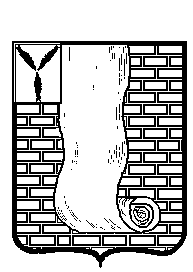  АДМИНИСТРАЦИЯКРАСНОАРМЕЙСКОГО МУНИЦИПАЛЬНОГО РАЙОНА САРАТОВСКОЙ ОБЛАСТИПОСТАНОВЛЕНИЕО внесении изменений в муниципальную программу «Комплексное развитие транспортной инфраструктуры Красноармейского муниципального района на 2017-2035 годы»В соответствии со статьей 16 Федерального закона от 06 октября 2003 года 131-ФЗ «Об общих принципах организации местного самоуправления в Российской Федерации», статьей 179 Бюджетного кодекса Российской Федерации, Устава Красноармейского муниципального района и в целях улучшения качества транспортного обслуживания населения района, повышения эффективности функционирования транспортной системы и обеспечения безопасности дорожного движения, администрация Красноармейского муниципального района ПОСТАНОВЛЯЕТ:          1. Внести изменения в муниципальную программу «Комплексное развитие транспортной инфраструктуры Красноармейского муниципального района на 2017-2035 годы» утвержденную постановлением администрации Красноармейского муниципального района от 29.12.2016 г. № 962 (с изменениями от 11.04.2017г  №204; от 28.02.2018г. №116; от  07.08.2018 г. № 509; от 15.05.2019 №363) согласно приложению;2. Организационно – контрольному отделу администрации Красноармейского муниципального района опубликовать настоящее постановление путем размещения на официальном сайте Красноармейского муниципального района в информационно-телекоммуникационной сети «Интернет» (krasnoarmeysk64.ru);3. Контроль за исполнением настоящего постановления возложить на первого заместителя главы администрации Красноармейского муниципального района Зотова А.И.;4. Настоящее постановление вступает в силу с момента официального опубликования (обнародования).      Глава Красноармейского муниципального района                                                                       А.В. ПетаевПРОГРАММАкомплексного развития транспортной инфраструктурыКрасноармейского муниципального районана 2017-2035 годыПриложениек постановлению администрации Красноармейскогомуниципального районаот 13.12.2019г. № 983ПРОГРАММАКомплексного развития транспортной инфраструктурыКрасноармейского муниципального районана 2017-2035 годыПаспорт ПРОГРАММЫХарактеристика существующего состояния транспортной инфраструктуры Красноармейского муниципального района2.1. Анализ положения Красноармейского муниципального района в структуре пространственной организации Саратовской областиКрасноармейск – центр Красноармейского муниципального района Саратовской области, входящей в Приволжский федеральный округ, индустриальный центр, в котором сосредоточены различные отрасли народного хозяйства.Красноармейский район является южными воротами Саратовской области, площадь его территории 3.3 тыс. кв. км. Восточная граница района – р. Волга – Волгоградское водохранилище. Административный центр района – г. Красноармейск.Общая численность населения, проживающего в районе,  составляет 49.2 тыс. человек. На территории муниципального района расположено 11 муниципальных образований, 42 населённых пункта.Город Красноармейск расположен в южной части Саратовской области, в 64 км. к югу от областного центра г. Саратова, в 18 км. на запад от пристани на р. Волге села Ахмат и в 18 км. к северо-востоку от ближайшей  железнодорожной станции Карамыш. С областным центром город Красноармейск связан круглогодичным ежедневным автобусным сообщением. Через станцию Карамыш город имеет железнодорожную связь с областным центром и другими областями страны. В летний период времени через пристань Ахмат осуществляется связь водным транспортом местными линиями с областным центром и городами и поселками области, расположенными на Волге. Город расположен в центральной части района, в верхнем течении р. Голый Карамыш. Это правый берег Волги, Приволжская возвышенность, с преобладающими высотами 300 – 150м. Так  как  Красноармейский район исторически сложился, как сельскохозяйственный, то и город был, в основном настроен на переработку сельскохозяйственного сырья.Красноармейск - город текстильщиков. Здесь сконцентрированы почти все промышленные предприятия района. Среди них трикотажная, швейная фабрики, Пищевой комбинат, ОАО  Красноармейский механический завод, различные районные организации. В городе краеведческий музей, профессиональный лицей, филиал Академии народного хозяйства при Правительстве РФ. Достопримечательность Красноармейска – это ряд строений, выполненных мозаичной кладкой, являющихся  памятниками истории и культуры.Прилегающий к городу район является районом с широко развитым сельским хозяйством, где возделывают зерновые и технические культуры. Значительное место занимает животноводство и птицеводство, а в пойме ручьев и в приволжских хозяйствах развивается садоводство и овощеводство.2.2. Социально-экономическая характеристика Красноармейскогомуниципального района, характеристика градостроительной деятельностина территории г. Красноармейска и Красноармейского муниципального района, включая деятельность в сфере транспорта, оценка транспортного спросаНа территории нашего района действуют 149 субъектов малого и среднего предпринимательства и 739 индивидуальных предпринимателей.Численность работающих в субъектах малого и среднего предпринимательства составляет более 2 тыс. человек или 20% от общей численности работников занятых в экономике.Большой объем инвестиций вложен в строительство и реконструкцию объектов, некоторые из них:- ведется реконструкция административного здания с целью создания торгового центра ул.1 Мая, - осуществляется реконструкция здания кинотеатра «Октябрь» под торгово-развлекательный комплекс;- введены в эксплуатацию: магазин кондитерских изделий, здание сетевого магазина в 5 микрорайоне «Пятерочка», а также гипермаркет «Магнит».Одним из ключевых подразделений социальной сферы г. Красноармейска является образование, представленное всеми основными ее структурными элементами: детскими дошкольными учреждениями, общеобразовательными и специальными школами, профессиональными средними учебными заведениями. По данным на 2016 года образовательная сеть Красноармейского района была представлена 22 детскими дошкольными образовательными учреждениями, 9 структурными подразделениями и четыре  группы кратковременного пребывания, 31 общеобразовательными школами и 2 специальным учебным заведениями – Красноармейский филиал Государственного автономного профессионального образовательного учреждения Саратовской области « Саратовский техникум промышленных технологий и автомобильного сервиса» и РАНХ и ГС при президенте РФ Красноармейский  автомобилестроительный колледж.Городские и пригородные автомобильные (автобусные) пассажирские перевозки, подчиняющиеся расписанию в г. Красноармейске и Красноармейского района осуществляет ООО «Красноармейское АТП».2.3. Характеристика функционирования и показатели работы транспортной инфраструктуры по видам транспортаВ отраслевой структуре транспортного комплекса города представлены один вид данного сектора инфраструктуры: автомобильный.Вблизи города проходит автомобильная магистраль Волгоград – Сызрань - в меридиональном направлении. Также можно отметить дороги местного значения Красноармейск – Ахмат, Красноармейск - Луганское, Красноармейск – Каменка – граница с Волгоградской областью.С областным центром город Красноармейск связан круглогодичным ежедневным автобусным сообщением. Через станцию Карамыш город имеет железнодорожную связь с областным центром и другими областями страны. В летний период времени через пристань Ахмат осуществляется связь водным транспортом местными линиями с областным центром и городами и поселками области, расположенными на Волге. Основными внешними транспортные связи Красноармейского муниципального района осуществляются личным автомобильным транспортом.Внешнее транспортное обслуживание населения Красноармейского района обеспечиваются автобусными маршрутами ООО «Красноармейское АТП», заказные перевозки ООО «Властелин», ИП Ковин Э.В., ИП Ледяйкина Л.Б. и службой городского такси ИП Зуев А.Б., ИП Собачко С.С.Подвоз продуктов питания, хозяйственных товаров, строительных материалов, заготовленного леса и пиломатериалов осуществляется грузовым транспортом.2.4. Характеристика сети дорог городского округа, параметры дорожного движения, оценка качества содержания дорогВнешняя транспортная связь представлена автодорогой III технической категории федерального значения с асфальтобетонным покрытием Сызрань-Саратов-Волгоград». В Красноармейском районе на федеральной трассе имеется съезд в сторону г. Красноармейска и сельским поселениям. Расстояние от съезда до г. Красноармейск составляет 4 км. Дорога до г. Красноармейск имеет IV техническую категорию и выполнена в асфальтобетонном исполнении. По этой дороге осуществляются пассажирские перевозки междугородным и пригородным автобусами.Общая протяжённость автомобильных дорогна территории Красноармейского муниципального районаТаблица 2.2 Автодороги местного значения на территории Красноармейского муниципального района 2018 годТаблица 2.3 Автодороги местного значения на территории Красноармейского муниципального района 2019 годСостояние улично-дорожной сети на территории Красноармейского района  не соответствует требованиям нормативных правовых актов, действующих в области обеспечения безопасности дорожного движения.Транспортных и пешеходных мостов, путепроводов и тоннелей, переездов через железнодорожные пути нет. В 2016 году выполнен ремонт автомобильных дорог г. Красноармейска с целью приведения в соответствие с нормативными требованиями и повышения комфортности движения автотранспортных средств. Отремонтировано свыше 25000 кв.м., установлено дорожное ограждение, приведены в соответствие с требованиями ГОСТ искусственные неровности.Проводятся мероприятия по обеспечению доступности улично-дорожной сети (тротуаров, пешеходных переходов) при ремонте для маломобильных групп населения.2.5. Анализ состава парка транспортных средств и уровня автомобилизации в городском округе, обеспеченность парковками (парковочными местами)Система общественного пассажирского транспорта является важнейшей составляющей инфраструктурного комплекса Красноармейского района. Ускоренные темпы автомобилизации в последние годы ни в коей мере не уменьшили значимость общественного пассажирского транспорта в общей системе транспортного обслуживания. В настоящее время очевидным фактором является то, что попытки решения проблемы транспортных сообщений только посредством увеличения парка индивидуальных автомобилей не могут привести к ожидаемому результату. В этих условиях повышение роли пассажирского транспорта (далее по тексту - ПТ) связано, в первую очередь, с необходимостью повышения качества транспортных услуг для привлечения пассажиров.Возникновение проблем и их актуальность определяются различными факторами, влияющими на состояние ПТ, уровень и качество обслуживания населения, на производственно-хозяйственное и экономическое состояние предприятий пассажирской транспортной отрасли.В свою очередь пропускная способность и состояние сложившейся сети районных автодорог, не в полной мере отвечают потребностям жителей района и ежегодному приросту автомобильного транспорта (5%-7%). А состояние дорожно-коммунальной техники и пассажирских автобусов  предприятий не отвечают постоянно растущим требованиям, предъявляемым к качеству содержания дорог и обеспечению транспортного обслуживания населения.По-прежнему не в полной мере решена проблема обеспечения транспортной доступности отдельных поселений района. Особенно это характерно для с. Белогорское, Даниловка.Ежегодно проводимые мероприятия по развитию сети улиц и дорог Красноармейского муниципального района, повышению безопасности дорожного движения и обновлению парка автобусов ООО «Красноармейское АТП» дают свои результаты. Однако, несмотря на проделанную работу, транспортной инфраструктуре района всё ещё имеются недостатки, требующие оперативного и всестороннего рассмотрения со стороны органов местного самоуправления.Количество пассажиров ежегодно перевозимых автотранспортным предприятием по – прежнему оставляет желать лучшего.На балансе ООО «Красноармейское АТП» находится 19 единиц автобусов, 9 – автомобиль ПАЗ, 4 шт.- ИВЕКО, 3 шт- ГАЗЕЛЬ, 2 шт. - ХАГЕР. Средний возраст автобусов составляет 6-8 лет. В службе такси ИП Зуева А.Б. и Собачко С.С. задействовано 4 единицы легкового транспорта.Количество легковых автомобилей, находящихся в собственности граждан Красноармейского района, по данным ОГИБДД Отдела МВД Российской Федерации по Красноармейскому району, на 25.10.2016 г. составляло 12046 единиц.Обеспеченность объектов общественного и производственного назначения требуемым количеством машино-мест для парковки автомобилей посетителей составляет 50%.На парковочных местах возле общественных зданий для автомобилей маломобильных групп населения определены места с установкой дорожных знаков ПДД 8.17 «Инвалиды», 6.4 «Парковка (парковочное место)».2.6. Характеристика работы транспортных средств общего пользования, включая анализ пассажиропотокаТранспортный спрос населения Красноармейского района на городские и пригородные пассажирские перевозки не полностью удовлетворен ООО «Красноармейское АТП».За 9 месяцев 2016 год перевезено: по 22 маршрутам - 459,8 тысяч пассажиров, пассажирооборот составил 3761,3 тыс. пасс. км;Всего за 9 месяцев 2016 год на регулярных маршрутах общего пользования городского сообщения было выполнено 28165 рейсов, в том числе 28162 рейсов без нарушения расписания; пригородного сообщения 10674 рейса, в том числе 10672 рейса  без нарушения расписания.2.7. Характеристика условий пешеходного и велосипедного передвижения	Система внутригородских улиц г. Красноармейска, а также улично-дорожной сети сельских поселений сформирована с преимущественно пешеходным движением. Велосипедное движение развито слабо.2.8. Характеристика движения грузовых транспортных средств, оценка работы транспортных средств коммунальных и дорожных служб, состояния инфраструктуры для данных транспортных средств	Очистка автомобильных дорог МО г. Красноармейск в зимнее время проводится снегоуборочной техникой МУП «Комбинат благоустройства» с привлечением техники предприятий и фермерских хозяйств. Автомобильные дороги Красноармейского муниципального района, сельских МО и дороги регионального значения в границах района в зимнее время проводится снегоуборочной техникой ООО «Красноармейское ДРСУ» и крестьянско-фермерскими хозяйствами.	Уборка улиц в летнее время проводится транспортными средствами коммунальной службы ООО «Красноармейское ДРСУ».2.9 Анализ уровня безопасности дорожного движенияТехнические средства организации дорожного движения (дорожные знаки, разметки, ограждения) требованиям нормативных правовых актов, действующих в области обеспечения безопасности дорожного движения, на территории Красноармейского района соответствуют.В рамках проекта организации дорожного движения по всем основным улицам, расположенным на территории МО г. Красноармейск, произведены работы по установке знаков дорожного движения в соответствии с новыми национальными стандартами. Также ведутся работы по установке дорожных и пешеходных ограждений, устройство искусственных неровностей, разметка проезжей части.В 2017 году будут изготавливаться Проекты организации дорожного движения в сельских поселениях.2.10. Оценка уровня негативного воздействия транспортной инфраструктуры на окружающую среду, безопасность и здоровье населенияАвтомобильный транспорт, наряду с промышленностью, является одним из основных источников загрязнения атмосферы. Доля автотранспорта в общих выбросах вредных веществ может достигать 60-80%. Более 80% всех выбросов в атмосферу составляют выбросы оксидов углерода, двуокиси серы, азота, углеводородов, твёрдых веществ. Из газообразных загрязняющих веществ в наибольших количествах выбрасываются окислы углерода, углекислый газ, угарный газ, образующиеся преимущественно при сгорании топлива. В больших количествах в атмосферу выбрасываются и оксиды серы: сернистый газ, сернистый ангидрид, сероуглерод, сероводород и другие. Самый многочисленным классом веществ, загрязняющих воздух крупных городов, являются углеводороды.Интенсивное загрязнение гидросферы автотранспортом происходит вследствие следующих факторов. Одним из них является отсутствие гаражей для тысяч индивидуальных автомобилей, хранящихся на открытых площадках, во дворах жилых застроек.Владельцы производят ремонт и техническое обслуживание своими силами, что они и делают, конечно, без учёта экологических последствий. Примером могут служить частные мойки или несанкционированные площадки для мойки автомобилей: из-за отсутствия моечных пунктов эту операцию зачастую выполняют на берегу реки, озера или пруда. Между тем автолюбители всё в больших объёмах пользуются синтетическими моющими средствами, которые представляют определённую опасность для водоёмов.Еще одним фактором воздействия транспорта на окружающую среду и человека является шум, создаваемый двигателем внутреннего сгорания, шасси автомобиля (в основном механизмами трансмиссии и кузова), и в результате взаимодействия шины с дорожным покрытием. Интенсивность шума зависит от топографии местности, скорости и направления ветра, температурного градиента, влажности воздуха, наличия и типа шумозащитных сооружений и др.2.11. Характеристика существующих условий и перспектив развития и размещения транспортной инфраструктуры городского округа	По данным статистики численность населения на территории Красноармейского муниципального района на 01.01.2016 составляет 46704 человек.В дальнейшем при планируемом увеличении численности населения к 2035 году появится необходимость введения дополнительных оборотных рейсов, с отправлением в утренние часы с периодичностью 15-20 мин, увеличением количества графиков.Для стабильной и бесперебойной работы по обслуживанию маршрута 4 городских маршрутов необходимо увеличить автобусный парк, в том числе оборудованных для перевозки инвалидов и других маломобильных групп населения;Генеральным планом в границах поселка Совхозный и микрорайона «Родничок» предусмотрено формирование зоны застройки индивидуальными жилыми домами, в районе 1 микрорайона  формирование зоны застройки многоквартирными жилыми домами средней этажности.Расширение зон застройки в пределах границ города и некоторого расширения границ потребует прироста протяженности улично-дорожной сети.2.12. Оценка нормативно-правовой базы, необходимой для функционирования и развития транспортной инфраструктуры городского округаМероприятия Программы реализуются в соответствии с действующими нормативно-правовыми актами Российской Федерации, Саратовской области и правовыми актами органов местного самоуправления Красноармейского муниципального района.Законодательной базой для разработки Программы являются Конституция Российской Федерации, Гражданский кодекс Российской Федерации, Налоговый кодекс Российской Федерации, Бюджетный кодекс Российской Федерации, другие нормативные правовые акты, регулирующие общественные отношения, а также подзаконные нормативные правовые акты, относящиеся непосредственно к сфере деятельности транспортного комплекса.Программа разработана во исполнение и в соответствии с требованиями:Градостроительный кодекс Российской Федерации;Федеральный закон от 29.12.2014 №456-ФЗ «О внесении изменений в Градостроительный кодекс Российской Федерации и отдельные законодательные акты Российской Федерации».Федеральный закон от 06.10.2003 № 131-ФЗ «Об общих принципах организации местного самоуправления в Российской Федерации»;Федеральный закон от 08.11.2007 № 257-ФЗ «Об автомобильных дорогах и дорожной деятельности в Российской Федерации и о внесении изменений в отдельные законодательные акты в Российской Федерации»;Федеральный закон от 10.12.1995 №196-ФЗ «О безопасности дорожного движения»Федеральный закон РФ от 10.01.2002 № 7-ФЗ «Об охране окружающей среды»;Постановление правительства Российской Федерации от 25.12.2015 №1440 «Об утверждении требований к программам комплексного развития транспортной инфраструктуры поселений, городских округов»Устав Красноармейского муниципального района, городских и сельских поселений Красноармейского муниципального района;Генеральный план МО г. Красноармейск, утвержденный решением Красноармейского Районного Собрания № 108 от 07.12.2012 г.Порядок формирования и использования муниципального дорожного фонда Красноармейского муниципального района, утверждённый решением Красноармейского Районного Собрания от 29.11.2013 г. № 102;Одним из главных условий дальнейшего развития транспортной системы является создание нормативной правовой базы транспортной сферы, отвечающей складывающейся социально-экономической ситуации.В целях реализации программы необходимо принятие нормативно-правовых актов органов местного самоуправления Красноармейского муниципального района об утверждении инвестиционных проектов на строительство (реконструкцию) автомобильных дорог местного значения.2.13. Оценка финансирования транспортной инфраструктурыИнвестиции в транспортную инфраструктуру составляют: в 2016 году 45959,3 тыс. руб., в том числе на ремонт и содержание дорог 25933,2 тыс. руб.; дорожные знаки 123,0 тыс. руб.Прогноз транспортного спроса, изменения объемов и характера передвижения населения и перевозок грузов на территории Красноармейского муниципального района3.1. Прогноз социально-экономического и градостроительного развития Красноармейского муниципального районаРеализация инвестиционных проектов на территории г. Красноармейска, введение в эксплуатацию многоквартирных домов в 1 микрорайоне, обращения жителей города создаёт возможность открытия новых маршрутов 1 «а», 2 «а», 4 «а». На обслуживание данного маршрута понадобится 2 единицы автобуса марки «ПАЗ» вместимостью 40 человек, работающих на газовом топливе и оборудованных для перевозки инвалидов и других маломобильных групп населения.3.2. Прогноз транспортного спроса городского округа, объемов и характера передвижения населения и перевозок грузов по видам транспорта, имеющегося на территории городского округаВ дальнейшем при планируемом увеличении численности населения к 2035 году появится необходимость введения дополнительных оборотных рейсов, с отправлением в утренние часы с периодичностью 15-20 мин, увеличением количества графиков.3.3. Прогноз развития транспортной инфраструктуры по видам транспортаВ расчетный период 2017 - 2035 гг. железнодорожного, рельсового и безрельсового электрического общественного транспорта в Красноармейском районе не планируется.Основным видом транспорта остается автомобильный.Основным видом общественного транспорта остается автобус.3.4. Прогноз развития дорожной сети городского округаРеализация инвестиционных проектов на территории Красноармейского муниципального района и г. Красноармейска, введение в эксплуатацию новых производственных предприятий на территории военных городков №№ 1, 5, 7, 15 а также строительство жилых многоквартирных и индивидуальных домов в микрорайонах г. Красноармейска потребует строительства дорог к новым жилым микрорайонам и остановочных комплексов муниципального автобусного маршрута.Кроме этого, необходимо увеличение ширины проезжей части имеющихся дорог по муниципальному автобусному маршруту до 6 м плюс по 1 м обочина.Капитальный ремонт, ремонт и содержание существующей дорожно-уличной сети позволит поддерживать проезжую часть улиц и автомобильных дорог в соответствии с действующими нормами, снизить аварийность, улучшить экологическую обстановку.В 2016-2035 годах планируется проведение текущего и капитального ремонта автомобильных дорог  муниципального значения, переданных из государственной собственности, а также ремонт улично-дорожной сети г. Красноармейска.На расчетный срок протяженность улично-дорожной сети составит – 704,6 км, в т. ч. с усовершенствованным покрытием 245,33 км. Прирост протяженности улично-дорожной сети предусматривается за счет расширения зон застройки в пределах границ города и сельских поселений, а также за счет реконструкции существующих автомобильных дорог.В границах Красноармейского района предусмотрен строительство автоподъезда к с. Белогорское от федеральной трассы «Сызрань-Саратов-Волгоград» протяженностью 13 км., капитальный ремонт автомобильных дорог местного значения, переданных из государственной собственности в муниципальную, а также реконструкция улично-дорожной сети городских и сельских поселений.Проведение капитального ремонта автомобильных мостов на территории г. Красноармейска и автомобильных мостов на дорогах местного значения.3.5. Прогноз уровня автомобилизации, параметров дорожного движенияВ среднем годовой рост легкового транспорта составляет 200 единиц3.6. Прогноз показателей безопасности дорожного движенияРост количества автотранспорта, а в следствии этого увеличение интенсивности движения3.7. Прогноз негативного воздействия транспортной инфраструктуры на окружающую среду и здоровье населенияАвтомобиль - один из главных факторов шумового загрязнения; дорожная сеть «съедает» ценные земли. Под влиянием вредного воздействия автомобильного транспорта ухудшается здоровье людей, отравляются почвы и водоёмы, страдает растительный и животный мир.4. Укрупненная оценка принципиальных вариантов развития транспортной инфраструктуры и выбор предлагаемого к реализации вариантаВарианты развития:Пессимистичный вариант развития предполагает инертное экономическое развитие. Строительство многоквартирных домов и застройка индивидуальными жилыми домами новых микрорайонов на территории г. Красноармейска будет осуществляться низкими или средними темпами. Численность постоянного населения Красноармейского муниципального района  при этом предположительно останется на прежнем уровне либо уменьшится за счет оттока населения.В случае реализации данного варианта развития основными мероприятиями в области транспортной инфраструктуры будут:– ремонт и реконструкция существующей улично-дорожной сети, текущий ремонт автомобильных мостов;– обновление автобусного парка.Умеренно-оптимистичный вариант развития предполагает восстановление социально-экономического уровня жизни населения Красноармейского муниципального района до докризисного уровня, частичное увеличение доходной части бюджета Красноармейского муниципального района, полную или частичную реализацию инвестиционных проектов Красноармейского муниципального района.Стратегии социально-экономического развития Красноармейского муниципального района. При этом произойдёт значительное улучшение демографической ситуации. Предполагается активное строительство новых микрорайонов и строительство многоквартирных домов.Умеренно-оптимистичный вариант развития позволит реализовать  мероприятия в области транспортной инфраструктуры:– строительство новых дорог;– открытие внутригородского маршрута;– строительство объектов транспортной инфраструктуры;Показатели:Степень достижения целей Программы определяется целевыми значениями показателей, перечень которых представлен в таблице.Состав целевых показателей Программы определен исходя из принципа необходимости и достаточности информации для характеристики достижения цели и решения поставленных Программой задач.Таблица 4.1 Целевые показатели Программы5. Перечень мероприятий (инвестиционных проектов) по проектированию, строительству, реконструкции объектов транспортной инфраструктуры предлагаемого к реализации варианта развития транспортной инфраструктурыДостижение целей и решение задач программы обеспечивается путем реализации мероприятий (инвестиционных проектов) по проектированию, строительству, реконструкции объектов транспортной инфраструктуры.Включенные в программу мероприятия сгруппированы в подпрограммы с учетом их функциональной однородности и взаимосвязанности. Программа включает в себя 2 подпрограммы.5.1. ПОДПРОГРАММА«РАЗВИТИЕ АВТОМОБИЛЬНОГО И ОБЩЕСТВЕННОГО ТРАНСПОРТА»5.1.1. Мероприятия по развитию транспортной инфраструктуры по видам транспортаВ расчетный период железнодорожного, рельсового и безрельсового электрического общественного транспорта в Красноармейском муниципальном районе не планируется.Основным видом транспорта остается автомобильный.Основным видом общественного транспорта остается автобус.5.1.2. Мероприятия по развитию транспорта общего пользования, созданию транспортно-пересадочных узловЦель:Обеспечение доступности и повышение качества транспортных услуг общественным транспортом.Мероприятия:Приобретение и установка остановочных комплексов.Увеличение рейсов маршрутов пригородного сообщения.Таблица 5.1 5.1.3. Мероприятия по развитию инфраструктуры для легкового автомобильного транспорта, включая развитие единого парковочного пространстваВ связи с низкой пропускной способностью улиц города и беспорядочной парковкой автотранспортных средств, парковка автотранспорта на территории города осуществляется хаотично, что затруднено движение общественного транспорта. В дальнейшем необходимо предусматривать увеличение мест стоянок автомобилей возле зданий общественного назначения с учётом прогнозируемого увеличения уровня автомобилизации населения, организации муниципальной стоянки.Предполагается, что ведомственные и грузовые автомобили будут находиться на хранении в коммунально-складской и промышленной зоне города. Постоянное и временное хранение легковых автомобилей населения предусматривается на парковках придомовых участков, автостоянках, а также в гаражных кооперативах. Мероприятия, выполнение которых необходимо по данному разделу:1. Обустройство автостоянок около объектов обслуживания (весь период);2. Организация общественных стоянок в местах наибольшего притяжения (первая очередь)Таблица 5.2 5.1.4. Мероприятия по приобретению дорожно-эксплуатационной техники, необходимой для выполнения комплекса работ по поддержанию надлежащего технического состояния автомобильных дорог общего пользованияместного значенияТаблица 5.35.2. ПОДПРОГРАММА «РАЗВИТИЕ УЛИЧНО-ДОРОЖНОЙ СЕТИ, ПОВЫШЕНИЕ БЕЗОПАСНОСТИ ДОРОЖНОГО ДВИЖЕНИЯ»Цель:Развитие современной и эффективной транспортной инфраструктурыЗадачи:- Увеличение протяженности автомобильных дорог общего пользования местного значения, соответствующих нормативным требованиям.- Обеспечение сохранности существующей дорожной сети, приоритетного выполнения работ по содержанию, ремонту и модернизации существующих автомобильных дорог, строительство новых дорог.Подпрограммой реализуются мероприятия по двум основным направлениям:- приведение в нормативное состояние автомобильных дорог местного значения Красноармейского муниципального района- строительство (реконструкция) автомобильных дорог местного значения Красноармейского муниципального района- обеспечение безопасности дорожного движения5.2.1. Мероприятия по развитию сети дорогТаблица 5.35.2.2. Мероприятия по развитию инфраструктуры пешеходногои велосипедного передвижения, обеспечение безбарьерной средыдля лиц с ограниченными возможностямиПешеходное и велосипедное движение как средство передвижения по городу обладает многими преимуществами с точки зрения здоровья человека и охраны окружающей среды. Благодаря переходу от вождения транспортных средств к пешеходному или велосипедному движению можно снизить уровень аварийности, сократить затраты на дорожные и парковочные сооружения, а также снизить степень воздействия на окружающую среду и укрепить здоровье населения.В перспективе Программой предусматривается создание на территории города Красноармейска системы велосипедных дорожек и формирование внутригородских улиц в новых строящихся микрорайонах с преимущественно пешеходным движением.Программой предусматривается создание безбарьерной среды для мало мобильных групп населения. С этой целью при проектировании общественных зданий должны предъявляться требования по устройству пандусов с нормативными уклонами, усовершенствованных покрытий тротуаров и всех необходимых требований, отнесённых к созданию безбарьерной среды.Мероприятия по данному разделу:1. Строительство тротуаров и пешеходных пространств (скверы, бульвары) для организации системы пешеходного движения в городе (весь период)2. Работы по ремонту асфальтобетонного покрытия проездов, тротуаров, подходов к подъездам, ремонту и замене бордюров, восстановлению водоотводных канав (весь период).3. Устройство велодорожек в поперечном профиле основных улиц (расчётный срок – перспектива);4. Обеспечение административными мерами выполнения застройщиками требований по созданию безбарьерной среды (весь период).Таблица 5.4Таблица 5.55.2.3. Комплексные мероприятия по организации дорожного движения,в том числе мероприятия по повышению безопасности дорожного движения,снижению перегруженности дорог и (или) их участковДля достижения цели по повышению безопасности в области автомобильных дорог необходимо решить задачи, связанные с повышением надежности и безопасности движения на автомобильных дорогах местного значения, а также обеспечением устойчивого функционирования дорожной сети. Это позволит также сократить вредное воздействие автомобильного транспорта на окружающую среду и в целом обеспечить устойчивость функционирования транспортной инфраструктуры.В целях повышения безопасности движения по автомобильным дорогам местного значения предусмотрены мероприятия по реконструкции, капитальному ремонту автомобильных мостов, находящегося в неудовлетворительном состоянии, по повышению уровня обустройства автомобильных дорог техническими средствами дорожного движения, созданию интеллектуальных систем организации дорожного движения, развитию надзорно-контрольной деятельности в области дорожного хозяйства, по обеспечению транспортной безопасности объектов автомобильного транспорта и дорожного хозяйства.	Корректировка Проектов организации дорожного движения, утверждение схем организации дорожного движения при проведении ремонтных и строительных работ в Красноармейском муниципальном районе.5.2.4. Мероприятия по снижению негативного воздействия транспортана окружающую среду и здоровье населенияМероприятия по снижению негативного воздействия транспорта на окружающую среду.Одним из путей экономии жидкого нефтяного топлива и снижения уровня загрязнения окружающей среды является замена (полная или частичная) бензинов и дизельных топлив другими энергоносителями, не нефтяного происхождения.Среди альтернативных типов топлив в настоящее время привлекает внимание целый ряд продуктов различного происхождения: сжатый природный газ, сжиженные газы нефтяного происхождения и сжиженные природные газы, различные синтетические спирты, газовые конденсаты, водород, топлива растительного происхождения и т.д.Известные способы защиты компонентов экосистем от вредного воздействия дорожно-транспортного комплекса сводятся к 4 направлениям:1. Организационно-правовые мероприятия включают формирование нового эколого-правового мировоззрения, эффективную реализацию государственной экологической политики, создание современного экологического законодательства и нормативно-правовой базы экологической безопасности, а меры государственный, административный и общественный контроль функций по охране природы. Они направлены на разработку и исполнение механизмов экологической политики, природоохранного законодательства на транспорте, экологических стандартов, норм, нормативов и требований к транспортной технике, топливно-смазочным материалам, оборудованию, состоянию транспортных коммуникаций и др.2. Архитектурно-планировочные мероприятия обеспечивают совершенствование планирования всех функциональных зон города (промышленной, селитебной – предназначенной для жилья, транспортной, санитарно-защитной, зоны отдыха и др.) с учетом инфраструктуры транспорта и дорожного движения, разработку решений по рациональному землепользованию и застройке территорий, сохранению природных ландшафтов, озеленению и благоустройству.3. Конструкторско-технические и эко-технологические мероприятия позволяют внедрить современные инженерные, санитарно-технические и технологические средства защиты окружающей среды от вредных воздействий на предприятиях и объектах транспорта, технические новшества в конструкции, как автотранспортных средств, так и объектов дорожного комплекса.4. Эксплуатационные мероприятия осуществляются в процессе эксплуатации транспортных средств и направлены на поддержание их состояния на уровне заданных экологических нормативов за счет технического контроля и высококачественного обслуживания.Перечисленные группы мероприятий реализуются независимо друг от друга и позволяют достичь определенных результатов. Максимальный эффект достигается при их комплексном применении.5.2.5. Мероприятия по мониторингу и контролю за работой транспортной инфраструктуры и качеством транспортного обслуживания населения и субъектов экономической деятельностиМониторинг и контроль за работой транспортной инфраструктуры, качеством транспортного обслуживания населения и субъектов экономической деятельности осуществляет администрация Красноармейского муниципального района.5.2.6. Перечень мероприятий (инвестиционных проектов) по проектированию, строительству, реконструкции объектов транспортной инфраструктуры и графики выполнения.График выполнения мероприятий представлен в приложении 1.5.2.7. Оценка объемов и источников финансирования мероприятий(инвестиционных проектов) по проектированию, строительству, реконструкции объектов транспортной инфраструктуры предлагаемого к реализации варианта развития транспортной инфраструктурыДанные в Программе предложения по развитию транспортной инфраструктуры предполагается реализовывать с участием бюджетов всех уровней. Задачами органов местного самоуправления станут организационные мероприятия по обеспечению взаимодействия органов государственной власти и местного самоуправления, подготовка инициативных предложений для органов местного самоуправления Красноармейского муниципального района и органов государственной власти Саратовской области по развитию транспортной инфраструктурыФинансирование Программы за счёт средств муниципальных дорожных фондов городских и сельских поселений Красноармейского муниципального района, средств областного ДФ осуществляется в соответствии с бюджетом Красноармейского муниципального района.Общий объём финансирования Программы 703344,9 тыс. руб.:2017 – 38109,8 тыс. руб.;2018 – 49839,3 тыс. руб.;2019 – 35043,6 тыс. руб.;2020 – 55325,0 тыс. руб.:2021 – 69330,0 тыс. руб.;Перспектива - 455696,9 тыс. руб.Объемы финансирования Программы за счет средств федерального и областного бюджета осуществляется в соответствии с нормативно-правовыми актами Правительства Российской Федерации, Правительства Саратовской области.5.2.8. Оценка эффективности мероприятий (инвестиционных проектов) по проектированию, строительству, реконструкции объектов транспортной инфраструктуры предлагаемого к реализации варианта развития транспортной инфраструктурыСоциально-экономический эффект от улучшения состояния дорожной сети муниципального образования выражается в следующем:- повышение комфорта и удобства поездок, уменьшение риска ДТП за счет улучшения качественных показателей сети дорог, экономия времени за счет увеличения средней скорости движения;- снижение затрат на  транспортные перевозки как для граждан, так и для предприятий и организаций города;- обеспечение доступности и повышение качества оказания транспортных услуг при перевозке пассажиров автомобильным транспортом по регулярным городским маршрутам.Оценка эффективности реализации программы осуществляется по итогам её исполнения за отчетный период, и в целом – после завершения реализации программы.Критериями оценки являются:- эффективность- результативность- финансовое исполнениеЭффективность отражает соотношение результатов достигнутых в процессе реализации Программы и финансовых затрат связанных с её реализацией.Результативность отражает степень достижения плановых значений целевых показателей Программы.Финансовое исполнение отражает соотношение фактических финансовых затрат, связанных с реализацией Программы, и ассигнований, утверждённых законом Саратовской области о бюджете Саратовской области на очередной финансовый год5.2.9. Предложения по институциональным преобразованиям, совершенствованию правового и информационного обеспечения деятельности в сфере проектирования, строительства, реконструкции объектов транспортной инфраструктуры на территории городского округа Красноармейского муниципального районаОсновой эффективной реализации мероприятий программы являются точность и своевременность информационного обеспечения всех ее участников, которые предусматривается осуществлять в рамках программы с привлечением средств массовой информации, а также с использованием современных действенных каналов коммуникации - сети Интернет, подготовки и распространения наглядных материалов, предоставления возможности организации обратной связи с населением и пользователями автомобильных дорог.Одним из главных условий дальнейшего развития транспортной системы является создание нормативной правовой базы транспортной сферы, отвечающей складывающейся социально-экономической ситуации.В целях реализации программы необходимо принятие нормативно-правовых актов администрации Красноармейского муниципального района об утверждении инвестиционных проектов на строительство (реконструкцию) автомобильных дорог местного значения, организация юридического сопровождения процессов управления организациями дорожного хозяйства, привлечение в установленном порядке юридических и иных консультантов в целях подготовки и реализации инвестиционных проектов и иных мероприятий в дорожном хозяйстве.Приложение 1ГРАФИК ВЫПОЛНЕНИЯ ОСНОВНЫХ МЕРОПРИЯТИЙ ПРОГРАММЫПриложение 2ФИНАНСИРОВАНИЕот13 декабря 2019г.№983от13 декабря 2019г.№983г. КрасноармейскНаименование Программы«Комплексное развитие транспортной инфраструктуры Красноармейского муниципального района на 2017-2035 годы»Основание для разработки ПрограммыГрадостроительный кодекс Российской Федерации;Федеральный закон от 29.12.2014 №456-ФЗ «О внесении изменений в Градостроительный кодекс Российской Федерации и отдельные законодательные акты Российской Федерации»;Постановление правительства Российской Федерации от 25.12.2015 г. № 1440 «Об утверждении требований к программам комплексного развития транспортной инфраструктуры поселений, городских округов»Заказчик ПрограммыАдминистрация Красноармейского муниципального района на 2017-2035годыРазработчик ПрограммыУправление по строительству, ЖКХ и субсидиям администрации Красноармейского муниципального районаЦели и задачи ПрограммыЦелевые показатели (индикаторы) развития транспортной инфраструктуры- протяженность сети автомобильных дорог общего пользования с твердым покрытием, км.;- протяженность пешеходных дорожек (тротуаров), км.;- доля протяженности автомобильных дорог общего пользования местного значения, соответствующих нормативным требованиям, в общей протяженности автомобильных дорог общего пользования местного значения, %;- доля дорожно-транспортных происшествий (далее – ДТП), совершению которых сопутствовало наличие неудовлетворительных дорожных условий, в общем количестве ДТП, %;- количество рейсов для перевозки пассажиров общественным транспортом ежедневно, рейс;- количество пассажиров, перевезенных общественным транспортом за отчетный период (год), тыс. чел;- средний возраст подвижного состава, лет;- протяженность автомобильных дорог общего пользования местного значения на территории  Красноармейского муниципального района Саратовской области - 701,1 км в 2018 году; 704,6 км в 2019 году;- приобретение дорожно-эксплуатационной техники, необходимой для выполнения комплекса работ по поддержанию надлежащего технического состояния автомобильных дорог общего пользования местного значения в количестве:1 единица на 2018 год;1 единица на 2019 год;1 единица на 2020 годСроки и этапы реализации ПрограммыСрок реализации Программы - 2017-2035 гг.Подпрограммы и мероприятия ПрограммыРазвитие автомобильного и общественного транспорта;Развитие улично-дорожной сети, повышение безопасности дорожного движенияОбъемы и источники финансирования ПрограммыОбщий объём финансирования Программы – 703344,9 тыс. руб. в том числе:Средства бюджета Саратовской области – 31507,2 тыс. руб.;Средства бюджета Красноармейского муниципального района – 34066,1 тыс. руб.;Внебюджетные источники – 3 555,0 тыс. руб.№п/п№п/п№ маршрутаНаименование маршрутаПротяженностьПротяженностьВремя рейсачас.Режим работыКол-во рейсов в неделюГородские маршрутыГородские маршрутыГородские маршрутыГородские маршрутыГородские маршрутыГородские маршрутыГородские маршрутыГородские маршрутыГородские маршруты111Рынок - ЦРБ10,510,50,67Кругло-годичный228222Рынок Бурения –поликлиника 5-й микрорайон11,811,80,67Кругло-годичный2383335-й микрорайон - автовокзал11,611,60,67Кругло-годичный56444ЦРБ - Рынок Бурения поликлиника 5-й микрорайон990,67Кругло-годичный220Пригородные маршрутыПригородные маршрутыПригородные маршрутыПригородные маршрутыПригородные маршрутыПригородные маршрутыПригородные маршрутыПригородные маршрутыПригородные маршруты1164164Красноармейск - ДубовкаКрасноармейск - Дубовка551,25Кругло-годичный302182182Красноармейск- Н. БанновкаКрасноармейск- Н. Банновка491,25Кругло-годичный123172172Красноармейск –НекрасовоКрасноармейск –Некрасово421,25Кругло-годичный164165165Красноармейск - АхматКрасноармейск - Ахмат190,67Кругло-годичный165166166Красноармейск -РевиноКрасноармейск -Ревино220,60Кругло-годичный126167167Красноармейск - ЗолотоеКрасноармейск - Золотое421Кругло-годичный237173173Красноармейск -ТоповкаКрасноармейск -Топовка461Кругло-годичный168170170Красноармейск - МордовоКрасноармейск - Мордово160,60Кругло-годичный1299170170Красноармейск – Мордово -ДачиКрасноармейск – Мордово -Дачи241Летний период1210171171Красноармейск - КлючиКрасноармейск - Ключи100,5Кругло-годичный7811174174Красноармейск - ЕлшанкаКрасноармейск - Елшанка481,17Кругло-годичный612168168Красноармейск - ПервомайскоеКрасноармейск - Первомайское410,84Кругло-годичный1213169169Красноармейск - КарамышевкаКрасноармейск - Карамышевка461,25Кругло-годичный1614481481Красноармейск - МеловоеКрасноармейск - Меловое381Кругло-годичный615487487Меловое - ПервомайскоеМеловое - Первомайское150,25Кругло-годичный616484484Елшанка – Н. БанновкаЕлшанка – Н. Банновка160,50Кругло-годичный617485485Н. Банновка - ПервомайскоеН. Банновка - Первомайское180,50Кругло-годичный618486486Первомайское -ГвардейскоеПервомайское -Гвардейское330,58Кругло-годичный12№ п/пСобственник дорогЗначение дорогиКатегория (дороги или улицы)*Протяжённость по типам покрытияПротяжённость по типам покрытияПротяжённость по типам покрытияПротяжённость по типам покрытияПротяжённость по типам покрытия№ п/пСобственник дорогЗначение дорогиКатегория (дороги или улицы)*общаяасфальтобетонбетон и железо-бетонпереходный тип покрытиягрунт1Красноармейский МРдорога местного значенияIV233,9112,1319102,72МО г. Красноармейскдорога местного значенияIV134,4255,6678,763Р.п. Каменскийдорога местного значенияIV65,725,841,64Высоковского МОдорога местного значенияIV21,25219,255Гвардейское МОдорога местного значенияIV26,13,622,56Золотовское МОдорога местного значенияIV34,34,5229,747Карамышское МОдорога местного значенияIV29,78,8220,938Луганское МОдорога местного значенияIV35,614,920,789Нижнебанновское МОдорога местного значенияIV30,00,429,610Россошанское МОдорога местного значенияIV19,77,810,111Рогаткинское МОдорога местного значенияIV41,82,239,612Сплавнухинское МОдорога местного значенияIV28,78,320,4ИТОГО701,1 км.701,1 км.701,1 км.701,1 км.701,1 км.№ п/пСобственник дорогЗначение дорогиКатегория (дороги или улицы)*Протяжённость по типам покрытияПротяжённость по типам покрытияПротяжённость по типам покрытияПротяжённость по типам покрытияПротяжённость по типам покрытия№ п/пСобственник дорогЗначение дорогиКатегория (дороги или улицы)*общаяасфальтобетонбетон и железо-бетонпереходный тип покрытиягрунт1Красноармейский МРдорога местного значенияIV233,9112,1319102,72МО г. Красноармейскдорога местного значенияIV134,4255,6678,763Р.п. Каменскийдорога местного значенияIV69,225,845,14Высоковского МОдорога местного значенияIV21,25219,255Гвардейское МОдорога местного значенияIV26,13,622,56Золотовское МОдорога местного значенияIV34,34,5229,747Карамышское МОдорога местного значенияIV29,78,8220,938Луганское МОдорога местного значенияIV35,614,920,789Нижнебанновское МОдорога местного значенияIV30,00,429,610Россошанское МОдорога местного значенияIV19,77,810,111Рогаткинское МОдорога местного значенияIV41,82,239,612Сплавнухинское МОдорога местного значенияIV28,78,320,4ИТОГО704,6 км.704,6 км.704,6 км.704,6 км.704,6 км.«Развитие транспортной инфраструктуры в Красноармейского муниципального района на 2017 - 2035 годы»«Развитие транспортной инфраструктуры в Красноармейского муниципального района на 2017 - 2035 годы»«Развитие транспортной инфраструктуры в Красноармейского муниципального района на 2017 - 2035 годы»«Развитие транспортной инфраструктуры в Красноармейского муниципального района на 2017 - 2035 годы»«Развитие транспортной инфраструктуры в Красноармейского муниципального района на 2017 - 2035 годы»«Развитие транспортной инфраструктуры в Красноармейского муниципального района на 2017 - 2035 годы»«Развитие транспортной инфраструктуры в Красноармейского муниципального района на 2017 - 2035 годы»«Развитие транспортной инфраструктуры в Красноармейского муниципального района на 2017 - 2035 годы»«Развитие транспортной инфраструктуры в Красноармейского муниципального района на 2017 - 2035 годы»«Развитие транспортной инфраструктуры в Красноармейского муниципального района на 2017 - 2035 годы»№Наименование целевых показателей программыЕд. измеренияБазовый показатель на начало реализации программыЗначение целевого показателя по годамЗначение целевого показателя по годамЗначение целевого показателя по годамЗначение целевого показателя по годамЗначение целевого показателя по годамЦелевое значение показателя на момент окончания действия программы№Наименование целевых показателей программыЕд. измеренияБазовый показатель на начало реализации программы20172018201920202021Целевое значение показателя на момент окончания действия программыПодпрограмма «Развитие автомобильного и общественного транспорта»Подпрограмма «Развитие автомобильного и общественного транспорта»Подпрограмма «Развитие автомобильного и общественного транспорта»Подпрограмма «Развитие автомобильного и общественного транспорта»Подпрограмма «Развитие автомобильного и общественного транспорта»Подпрограмма «Развитие автомобильного и общественного транспорта»Подпрограмма «Развитие автомобильного и общественного транспорта»Подпрограмма «Развитие автомобильного и общественного транспорта»Подпрограмма «Развитие автомобильного и общественного транспорта»Подпрограмма «Развитие автомобильного и общественного транспорта»1Количество рейсов для перевозки пассажиров ежедневнорейс132323233030461внутригородские маршрутырейс111214151516161пригородные маршрутырейс22233362Количество пассажиров перевезенных общественным транспортом за отчетный период (год)тыс. чел486,74894934975035075702внутригородские маршрутытыс. чел348,63503533553603623702Пригородные маршрутытыс. чел138,11391401421431452003Средний возраст подвижного составалет88776634приобретение дорожно-эксплуатационной техники, необходимой для выполнения комплекса работ по поддержанию надлежащего технического состояния автомобильных дорог общего пользования местного значенияЕд.111Подпрограмма «Развитие улично-дорожной сети, повышение безопасности дорожного движения»Подпрограмма «Развитие улично-дорожной сети, повышение безопасности дорожного движения»Подпрограмма «Развитие улично-дорожной сети, повышение безопасности дорожного движения»Подпрограмма «Развитие улично-дорожной сети, повышение безопасности дорожного движения»Подпрограмма «Развитие улично-дорожной сети, повышение безопасности дорожного движения»Подпрограмма «Развитие улично-дорожной сети, повышение безопасности дорожного движения»Подпрограмма «Развитие улично-дорожной сети, повышение безопасности дорожного движения»Подпрограмма «Развитие улично-дорожной сети, повышение безопасности дорожного движения»Подпрограмма «Развитие улично-дорожной сети, повышение безопасности дорожного движения»Подпрограмма «Развитие улично-дорожной сети, повышение безопасности дорожного движения»5Протяженность сети автомобильных дорог общего пользования местного значения местного значения  с твердым покрытиемкм.229,83229,832302312332362656Протяженность пешеходных дорожек (тротуаров)км.4,0354,0354,0354,0854,1354,1854,2007Доля протяженности автомобильных дорог общего пользования местного значения, соответствующих нормативным требованиям, в общей протяженности автомобильных дорог общего пользования местного значения%999898979695708Доля дорожно-транспортных происшествий (далее – ДТП), совершению которых сопутствовало наличие неудовлетворительных дорожных условий, в общем количестве ДТП%1,61,41,31,210,909Протяженность сети автомобильных дорог общего пользования местного значения на территории  Красноармейского муниципального района Саратовской областикм701,1701,1701,1704,6704,6704,6704,6МЕРОПРИЯТИЯСроки реализацииЕд. измеренияКол-во единицСумма,тыс. руб.Приобретение и установка остановочных комплексовВесь периодШт.12600,0ИТОГО600,00МЕРОПРИЯТИЯСроки реализацииЕд. измеренияКол-во единицСумма,тыс.руб.Организация автостоянок около объектов обслуживанияВесь периодшт.201000,0Организация общественных стоянок в местах наибольшего притяженияВесь периодшт.5500,0ИТОГО1500,0МЕРОПРИЯТИЯСроки реализацииЕд. измеренияКол-во единицСумма,тыс. руб.Приобретение дорожно-эксплуатационной техники, необходимой для выполнения комплекса работ по поддержанию надлежащего технического состояния автомобильных дорог общего пользования местного значенияВесь периодшт.34500,0ИТОГО4500,0МЕРОПРИЯТИЯСроки реализацииЕд. измеренияКол-во единицСумма за весь периодс 2017-2035 гг.,тыс.руб.Капитальный ремонт, ремонт и содержание автомобильных дорог общего пользования местного значенияВесь периодкм.7277139,8Строительство и реконструкция автомобильных дорог местного значенияВесь периодкм.13227500,0Размещение дорожных знаков и указателей на улицах, автомобильных дорогахВесь периодшт10001800,0Реконструкция  и капитальный ремонт автомобильных  мостов Перспективашт.65600,0ИТОГО312039,8МЕРОПРИЯТИЯСроки реализацииЕд. измеренияКол-во единицСумма,тыс. руб.Строительство тротуаров и пешеходных пространствПерспективакм.1,85000,0Ремонт тротуаров, подходов к подьездам, бордюров, водоотводных канавВесь периодкм.715000,0ИТОГО20000,0МЕРОПРИЯТИЯСроки реализацииЕд. измеренияКол-во единицСумма,тыс. руб.Мероприятия, направленные на повышение правового сознания и предупреждение опасного поведения участников дорожного движения, в том числе приобретение призов, подарков, товаров для проведения мероприятийВесь период100,0Обеспечение детей светоотражающими элементами одеждыВесь периодШт.5000140,0Изготовление и размещение социальной рекламы, печатной продукции по пропаганде и соблюдению правил обеспечения безопасности дорожного движения, создание видео и телевизионной информационно-пропагандистской продукцииВесь период100,0Оформление уголков по ПДД, создание учебно-методического центра по изучению с детьми, педагогическим составом общеобразовательных учреждений основ БДД с обустройством детских авто-городков, оформление классов «Дорожная азбука», числе приобретение товаров мобильных авто-городков,Весь периодшт52364,0Обустройство дорожной сети дорожными знаками, дорожной разметкой, пешеходными ограждениями, в том числе  пешеходных переходов около общеобразовательных и дошкольных учреждений района) в соответствии с ГОСТ Р 52290-2004Весь период1000,0Создание искусственных неровностей2017-2020Шт.20200,0ИТОГО1964,0№ п/пНаименование мероприятияНаименование мероприятияСрок реализацииСрок реализацииСрок реализацииЕд. изм.Ед. изм.Объем работОбъемы финансирования, тыс. рубОбъемы финансирования, тыс. рубОбъемы финансирования, тыс. рубОбъемы финансирования, тыс. рубОбъемы финансирования, тыс. рубОбъемы финансирования, тыс. рубОбъемы финансирования, тыс. рубОбъемы финансирования, тыс. рубОбъемы финансирования, тыс. рубОбъемы финансирования, тыс. рубОбъемы финансирования, тыс. рубОбъемы финансирования, тыс. рубОбъемы финансирования, тыс. рубОбъемы финансирования, тыс. рубОбъемы финансирования, тыс. рубОбъемы финансирования, тыс. рубОбъемы финансирования, тыс. рубОбъемы финансирования, тыс. рубОбъемы финансирования, тыс. рубОбъемы финансирования, тыс. рубОбъемы финансирования, тыс. рубОбъемы финансирования, тыс. рубОбъемы финансирования, тыс. рубОбъемы финансирования, тыс. рубОжидаемый конечный результатИсполни-тель№ п/пНаименование мероприятияНаименование мероприятияСрок реализацииСрок реализацииСрок реализацииЕд. изм.Ед. изм.Объем работВсегоВ разрезе источников финансирования, тыс. рубВ разрезе источников финансирования, тыс. рубВ разрезе источников финансирования, тыс. рубВ разрезе источников финансирования, тыс. рубВ разрезе источников финансирования, тыс. рубВ разрезе источников финансирования, тыс. рубВ разрезе источников финансирования, тыс. рубВ разрезе источников финансирования, тыс. рубВ разрезе источников финансирования, тыс. рубВ разрезе источников финансирования, тыс. рубВ разрезе источников финансирования, тыс. рубВ разрезе источников финансирования, тыс. рубВ разрезе источников финансирования, тыс. рубВ разрезе источников финансирования, тыс. рубВ разрезе источников финансирования, тыс. рубВ разрезе источников финансирования, тыс. рубВ разрезе источников финансирования, тыс. рубВ разрезе источников финансирования, тыс. рубВ разрезе источников финансирования, тыс. рубВ разрезе источников финансирования, тыс. рубВ разрезе источников финансирования, тыс. рубВ разрезе источников финансирования, тыс. рубВ разрезе источников финансирования, тыс. рубОжидаемый конечный результатИсполни-тель№ п/пНаименование мероприятияНаименование мероприятияСрок реализацииСрок реализацииСрок реализацииЕд. изм.Ед. изм.Объем работВсегоМестный бюджетМестный бюджетМестный бюджетМестный бюджетМестный бюджетОбластной бюджетОбластной бюджетОбластной бюджетФедеральный бюджетФедеральный бюджетФедеральный бюджетФедеральный бюджетФедеральный бюджетФедеральный бюджетФедеральный бюджетФедеральный бюджетФедеральный бюджетФедеральный бюджетВнебюджетные источникиВнебюджетные источникиВнебюджетные источникиВнебюджетные источникиВнебюджетные источникиОжидаемый конечный результатИсполни-тель122333445677777888999999999910101010101112ПОДПРОГРАММА "РАЗВИТИЕ АВТОМОБИЛЬНОГО И ОБЩЕСТВЕННОГО ТРАНСПОРТА"ПОДПРОГРАММА "РАЗВИТИЕ АВТОМОБИЛЬНОГО И ОБЩЕСТВЕННОГО ТРАНСПОРТА"ПОДПРОГРАММА "РАЗВИТИЕ АВТОМОБИЛЬНОГО И ОБЩЕСТВЕННОГО ТРАНСПОРТА"ПОДПРОГРАММА "РАЗВИТИЕ АВТОМОБИЛЬНОГО И ОБЩЕСТВЕННОГО ТРАНСПОРТА"ПОДПРОГРАММА "РАЗВИТИЕ АВТОМОБИЛЬНОГО И ОБЩЕСТВЕННОГО ТРАНСПОРТА"ПОДПРОГРАММА "РАЗВИТИЕ АВТОМОБИЛЬНОГО И ОБЩЕСТВЕННОГО ТРАНСПОРТА"ПОДПРОГРАММА "РАЗВИТИЕ АВТОМОБИЛЬНОГО И ОБЩЕСТВЕННОГО ТРАНСПОРТА"ПОДПРОГРАММА "РАЗВИТИЕ АВТОМОБИЛЬНОГО И ОБЩЕСТВЕННОГО ТРАНСПОРТА"ПОДПРОГРАММА "РАЗВИТИЕ АВТОМОБИЛЬНОГО И ОБЩЕСТВЕННОГО ТРАНСПОРТА"ПОДПРОГРАММА "РАЗВИТИЕ АВТОМОБИЛЬНОГО И ОБЩЕСТВЕННОГО ТРАНСПОРТА"ПОДПРОГРАММА "РАЗВИТИЕ АВТОМОБИЛЬНОГО И ОБЩЕСТВЕННОГО ТРАНСПОРТА"ПОДПРОГРАММА "РАЗВИТИЕ АВТОМОБИЛЬНОГО И ОБЩЕСТВЕННОГО ТРАНСПОРТА"ПОДПРОГРАММА "РАЗВИТИЕ АВТОМОБИЛЬНОГО И ОБЩЕСТВЕННОГО ТРАНСПОРТА"ПОДПРОГРАММА "РАЗВИТИЕ АВТОМОБИЛЬНОГО И ОБЩЕСТВЕННОГО ТРАНСПОРТА"ПОДПРОГРАММА "РАЗВИТИЕ АВТОМОБИЛЬНОГО И ОБЩЕСТВЕННОГО ТРАНСПОРТА"ПОДПРОГРАММА "РАЗВИТИЕ АВТОМОБИЛЬНОГО И ОБЩЕСТВЕННОГО ТРАНСПОРТА"ПОДПРОГРАММА "РАЗВИТИЕ АВТОМОБИЛЬНОГО И ОБЩЕСТВЕННОГО ТРАНСПОРТА"ПОДПРОГРАММА "РАЗВИТИЕ АВТОМОБИЛЬНОГО И ОБЩЕСТВЕННОГО ТРАНСПОРТА"ПОДПРОГРАММА "РАЗВИТИЕ АВТОМОБИЛЬНОГО И ОБЩЕСТВЕННОГО ТРАНСПОРТА"ПОДПРОГРАММА "РАЗВИТИЕ АВТОМОБИЛЬНОГО И ОБЩЕСТВЕННОГО ТРАНСПОРТА"ПОДПРОГРАММА "РАЗВИТИЕ АВТОМОБИЛЬНОГО И ОБЩЕСТВЕННОГО ТРАНСПОРТА"ПОДПРОГРАММА "РАЗВИТИЕ АВТОМОБИЛЬНОГО И ОБЩЕСТВЕННОГО ТРАНСПОРТА"ПОДПРОГРАММА "РАЗВИТИЕ АВТОМОБИЛЬНОГО И ОБЩЕСТВЕННОГО ТРАНСПОРТА"ПОДПРОГРАММА "РАЗВИТИЕ АВТОМОБИЛЬНОГО И ОБЩЕСТВЕННОГО ТРАНСПОРТА"ПОДПРОГРАММА "РАЗВИТИЕ АВТОМОБИЛЬНОГО И ОБЩЕСТВЕННОГО ТРАНСПОРТА"ПОДПРОГРАММА "РАЗВИТИЕ АВТОМОБИЛЬНОГО И ОБЩЕСТВЕННОГО ТРАНСПОРТА"ПОДПРОГРАММА "РАЗВИТИЕ АВТОМОБИЛЬНОГО И ОБЩЕСТВЕННОГО ТРАНСПОРТА"ПОДПРОГРАММА "РАЗВИТИЕ АВТОМОБИЛЬНОГО И ОБЩЕСТВЕННОГО ТРАНСПОРТА"ПОДПРОГРАММА "РАЗВИТИЕ АВТОМОБИЛЬНОГО И ОБЩЕСТВЕННОГО ТРАНСПОРТА"ПОДПРОГРАММА "РАЗВИТИЕ АВТОМОБИЛЬНОГО И ОБЩЕСТВЕННОГО ТРАНСПОРТА"ПОДПРОГРАММА "РАЗВИТИЕ АВТОМОБИЛЬНОГО И ОБЩЕСТВЕННОГО ТРАНСПОРТА"ПОДПРОГРАММА "РАЗВИТИЕ АВТОМОБИЛЬНОГО И ОБЩЕСТВЕННОГО ТРАНСПОРТА"ПОДПРОГРАММА "РАЗВИТИЕ АВТОМОБИЛЬНОГО И ОБЩЕСТВЕННОГО ТРАНСПОРТА"ПОДПРОГРАММА "РАЗВИТИЕ АВТОМОБИЛЬНОГО И ОБЩЕСТВЕННОГО ТРАНСПОРТА"ПОДПРОГРАММА "РАЗВИТИЕ АВТОМОБИЛЬНОГО И ОБЩЕСТВЕННОГО ТРАНСПОРТА"1Приобретение и установка остановочных комплексов201720172017шт.шт.00000000000000000000000000Обеспечение безопасности, качества и эффективности транспортного обслуживания населенияАдминистрация Красноармейского муниципального района1Приобретение и установка остановочных комплексов201820182018шт.шт.00000000000000000000000000Обеспечение безопасности, качества и эффективности транспортного обслуживания населенияАдминистрация Красноармейского муниципального района1Приобретение и установка остановочных комплексов2019(Прогнозно)2019(Прогнозно)2019(Прогнозно)шт.шт.00000000000000000000000000Обеспечение безопасности, качества и эффективности транспортного обслуживания населенияАдминистрация Красноармейского муниципального района1Приобретение и установка остановочных комплексов2020(Прогнозно)2020(Прогнозно)2020(Прогнозно)шт.шт.00000000000000000000000000Обеспечение безопасности, качества и эффективности транспортного обслуживания населенияАдминистрация Красноармейского муниципального района1Приобретение и установка остановочных комплексов2021(Прогнозно)2021(Прогнозно)2021(Прогнозно)шт.шт.33150,0Обеспечение безопасности, качества и эффективности транспортного обслуживания населенияАдминистрация Красноармейского муниципального района1Приобретение и установка остановочных комплексовПерспектива(Прогнозно)Перспектива(Прогнозно)Перспектива(Прогнозно)шт.шт.77462,0Обеспечение безопасности, качества и эффективности транспортного обслуживания населенияАдминистрация Красноармейского муниципального района1Приобретение и установка остановочных комплексовшт.шт.1010612,00Обеспечение безопасности, качества и эффективности транспортного обслуживания населенияАдминистрация Красноармейского муниципального района2Организация автостоянок около объектов обслуживания 201720172017шт.шт.00000000000000000000000000Обеспечение доступности объектов транспортной инфраструктуры для населения и субъектов экономической деятельности в соответствии с нормативами градостроительного проектирования.Предприятия, организации, учреждения, индивидуальные предприниматели2Организация автостоянок около объектов обслуживания 201820182018шт.шт.00000000000000000000000000Обеспечение доступности объектов транспортной инфраструктуры для населения и субъектов экономической деятельности в соответствии с нормативами градостроительного проектирования.Предприятия, организации, учреждения, индивидуальные предприниматели2Организация автостоянок около объектов обслуживания 2019(Прогнозно)2019(Прогнозно)2019(Прогнозно)шт.шт.00000000000000000000000000Обеспечение доступности объектов транспортной инфраструктуры для населения и субъектов экономической деятельности в соответствии с нормативами градостроительного проектирования.Предприятия, организации, учреждения, индивидуальные предприниматели2Организация автостоянок около объектов обслуживания 2020(Прогнозно)2020(Прогнозно)2020(Прогнозно)шт.шт.00000000000000000000000000Обеспечение доступности объектов транспортной инфраструктуры для населения и субъектов экономической деятельности в соответствии с нормативами градостроительного проектирования.Предприятия, организации, учреждения, индивидуальные предприниматели2Организация автостоянок около объектов обслуживания 2021(Прогнозно)2021(Прогнозно)2021(Прогнозно)шт.шт.77350Обеспечение доступности объектов транспортной инфраструктуры для населения и субъектов экономической деятельности в соответствии с нормативами градостроительного проектирования.Предприятия, организации, учреждения, индивидуальные предприниматели2Организация автостоянок около объектов обслуживания Перспектива(Прогнозно)Перспектива(Прогнозно)Перспектива(Прогнозно)шт.шт.1313650Обеспечение доступности объектов транспортной инфраструктуры для населения и субъектов экономической деятельности в соответствии с нормативами градостроительного проектирования.Предприятия, организации, учреждения, индивидуальные предприниматели2Организация автостоянок около объектов обслуживания шт.шт.20201000Обеспечение доступности объектов транспортной инфраструктуры для населения и субъектов экономической деятельности в соответствии с нормативами градостроительного проектирования.Предприятия, организации, учреждения, индивидуальные предприниматели3Организация общественных стоянок в местах наибольшего притяжения201720172017шт.шт.00000000000000000000000000Обеспечение доступности объектов транспортной инфраструктуры для населения и субъектов экономической деятельности в соответствии с нормативами градостроительного проектирования.Администрация Красноармейского муниципального района3Организация общественных стоянок в местах наибольшего притяжения201820182018шт.шт.00000000000000000000000000Обеспечение доступности объектов транспортной инфраструктуры для населения и субъектов экономической деятельности в соответствии с нормативами градостроительного проектирования.Администрация Красноармейского муниципального района3Организация общественных стоянок в местах наибольшего притяжения2019(Прогнозно)2019(Прогнозно)2019(Прогнозно)шт.шт.00000000000000000000000000Обеспечение доступности объектов транспортной инфраструктуры для населения и субъектов экономической деятельности в соответствии с нормативами градостроительного проектирования.Администрация Красноармейского муниципального района3Организация общественных стоянок в местах наибольшего притяжения2020(Прогнозно)2020(Прогнозно)2020(Прогнозно)шт.шт.00000000000000000000000000Обеспечение доступности объектов транспортной инфраструктуры для населения и субъектов экономической деятельности в соответствии с нормативами градостроительного проектирования.Администрация Красноармейского муниципального района3Организация общественных стоянок в местах наибольшего притяжения2021(Прогнозно)2021(Прогнозно)2021(Прогнозно)шт.шт.44400Обеспечение доступности объектов транспортной инфраструктуры для населения и субъектов экономической деятельности в соответствии с нормативами градостроительного проектирования.Администрация Красноармейского муниципального района3Организация общественных стоянок в местах наибольшего притяженияПерспектива(Прогнозно)Перспектива(Прогнозно)Перспектива(Прогнозно)шт.шт.11100Обеспечение доступности объектов транспортной инфраструктуры для населения и субъектов экономической деятельности в соответствии с нормативами градостроительного проектирования.Администрация Красноармейского муниципального района3Организация общественных стоянок в местах наибольшего притяженияшт.шт.55500Обеспечение доступности объектов транспортной инфраструктуры для населения и субъектов экономической деятельности в соответствии с нормативами градостроительного проектирования.Администрация Красноармейского муниципального района4Приобретение дорожно-эксплуатационной техники, необходимой для выполнения комплекса работ по поддержанию надлежащего технического состояния автомобильных дорог общего пользования местного значения201720172017шт.шт.00000000000000000000000000Приобретение коммунальной, дорожной, строительной техники и специализированного оборудования для обслуживания и ремонта улично-дорожной сети районаАдминистрация Красноармейского муниципального района4Приобретение дорожно-эксплуатационной техники, необходимой для выполнения комплекса работ по поддержанию надлежащего технического состояния автомобильных дорог общего пользования местного значения201820182018111990490490490490490150015001500000000000000000Приобретение коммунальной, дорожной, строительной техники и специализированного оборудования для обслуживания и ремонта улично-дорожной сети районаАдминистрация Красноармейского муниципального района4Приобретение дорожно-эксплуатационной техники, необходимой для выполнения комплекса работ по поддержанию надлежащего технического состояния автомобильных дорог общего пользования местного значения2019(Прогнозно)2019(Прогнозно)2019(Прогнозно)00000000000000000000000000Приобретение коммунальной, дорожной, строительной техники и специализированного оборудования для обслуживания и ремонта улично-дорожной сети районаАдминистрация Красноармейского муниципального района4Приобретение дорожно-эксплуатационной техники, необходимой для выполнения комплекса работ по поддержанию надлежащего технического состояния автомобильных дорог общего пользования местного значения2020(Прогнозно)2020(Прогнозно)2020(Прогнозно)00000000000000000000000000Приобретение коммунальной, дорожной, строительной техники и специализированного оборудования для обслуживания и ремонта улично-дорожной сети районаАдминистрация Красноармейского муниципального района4Приобретение дорожно-эксплуатационной техники, необходимой для выполнения комплекса работ по поддержанию надлежащего технического состояния автомобильных дорог общего пользования местного значения2021(Прогнозно)2021(Прогнозно)2021(Прогнозно)00000000000000000000000000Приобретение коммунальной, дорожной, строительной техники и специализированного оборудования для обслуживания и ремонта улично-дорожной сети районаАдминистрация Красноармейского муниципального района4Приобретение дорожно-эксплуатационной техники, необходимой для выполнения комплекса работ по поддержанию надлежащего технического состояния автомобильных дорог общего пользования местного значенияПерспектива(Прогнозно)Перспектива(Прогнозно)Перспектива(Прогнозно)22250000000000000000000000000Приобретение коммунальной, дорожной, строительной техники и специализированного оборудования для обслуживания и ремонта улично-дорожной сети районаАдминистрация Красноармейского муниципального района4Приобретение дорожно-эксплуатационной техники, необходимой для выполнения комплекса работ по поддержанию надлежащего технического состояния автомобильных дорог общего пользования местного значения334490Приобретение коммунальной, дорожной, строительной техники и специализированного оборудования для обслуживания и ремонта улично-дорожной сети районаАдминистрация Красноармейского муниципального районаПОДПРОГРАММА «РАЗВИТИЕ УЛИЧНО-ДОРОЖНОЙ СЕТИ, ПОВЫШЕНИЕ БЕЗОПАСНОСТИ ДОРОЖНОГО ДВИЖЕНИЯ»ПОДПРОГРАММА «РАЗВИТИЕ УЛИЧНО-ДОРОЖНОЙ СЕТИ, ПОВЫШЕНИЕ БЕЗОПАСНОСТИ ДОРОЖНОГО ДВИЖЕНИЯ»ПОДПРОГРАММА «РАЗВИТИЕ УЛИЧНО-ДОРОЖНОЙ СЕТИ, ПОВЫШЕНИЕ БЕЗОПАСНОСТИ ДОРОЖНОГО ДВИЖЕНИЯ»ПОДПРОГРАММА «РАЗВИТИЕ УЛИЧНО-ДОРОЖНОЙ СЕТИ, ПОВЫШЕНИЕ БЕЗОПАСНОСТИ ДОРОЖНОГО ДВИЖЕНИЯ»ПОДПРОГРАММА «РАЗВИТИЕ УЛИЧНО-ДОРОЖНОЙ СЕТИ, ПОВЫШЕНИЕ БЕЗОПАСНОСТИ ДОРОЖНОГО ДВИЖЕНИЯ»ПОДПРОГРАММА «РАЗВИТИЕ УЛИЧНО-ДОРОЖНОЙ СЕТИ, ПОВЫШЕНИЕ БЕЗОПАСНОСТИ ДОРОЖНОГО ДВИЖЕНИЯ»ПОДПРОГРАММА «РАЗВИТИЕ УЛИЧНО-ДОРОЖНОЙ СЕТИ, ПОВЫШЕНИЕ БЕЗОПАСНОСТИ ДОРОЖНОГО ДВИЖЕНИЯ»ПОДПРОГРАММА «РАЗВИТИЕ УЛИЧНО-ДОРОЖНОЙ СЕТИ, ПОВЫШЕНИЕ БЕЗОПАСНОСТИ ДОРОЖНОГО ДВИЖЕНИЯ»ПОДПРОГРАММА «РАЗВИТИЕ УЛИЧНО-ДОРОЖНОЙ СЕТИ, ПОВЫШЕНИЕ БЕЗОПАСНОСТИ ДОРОЖНОГО ДВИЖЕНИЯ»ПОДПРОГРАММА «РАЗВИТИЕ УЛИЧНО-ДОРОЖНОЙ СЕТИ, ПОВЫШЕНИЕ БЕЗОПАСНОСТИ ДОРОЖНОГО ДВИЖЕНИЯ»ПОДПРОГРАММА «РАЗВИТИЕ УЛИЧНО-ДОРОЖНОЙ СЕТИ, ПОВЫШЕНИЕ БЕЗОПАСНОСТИ ДОРОЖНОГО ДВИЖЕНИЯ»ПОДПРОГРАММА «РАЗВИТИЕ УЛИЧНО-ДОРОЖНОЙ СЕТИ, ПОВЫШЕНИЕ БЕЗОПАСНОСТИ ДОРОЖНОГО ДВИЖЕНИЯ»ПОДПРОГРАММА «РАЗВИТИЕ УЛИЧНО-ДОРОЖНОЙ СЕТИ, ПОВЫШЕНИЕ БЕЗОПАСНОСТИ ДОРОЖНОГО ДВИЖЕНИЯ»ПОДПРОГРАММА «РАЗВИТИЕ УЛИЧНО-ДОРОЖНОЙ СЕТИ, ПОВЫШЕНИЕ БЕЗОПАСНОСТИ ДОРОЖНОГО ДВИЖЕНИЯ»ПОДПРОГРАММА «РАЗВИТИЕ УЛИЧНО-ДОРОЖНОЙ СЕТИ, ПОВЫШЕНИЕ БЕЗОПАСНОСТИ ДОРОЖНОГО ДВИЖЕНИЯ»ПОДПРОГРАММА «РАЗВИТИЕ УЛИЧНО-ДОРОЖНОЙ СЕТИ, ПОВЫШЕНИЕ БЕЗОПАСНОСТИ ДОРОЖНОГО ДВИЖЕНИЯ»ПОДПРОГРАММА «РАЗВИТИЕ УЛИЧНО-ДОРОЖНОЙ СЕТИ, ПОВЫШЕНИЕ БЕЗОПАСНОСТИ ДОРОЖНОГО ДВИЖЕНИЯ»ПОДПРОГРАММА «РАЗВИТИЕ УЛИЧНО-ДОРОЖНОЙ СЕТИ, ПОВЫШЕНИЕ БЕЗОПАСНОСТИ ДОРОЖНОГО ДВИЖЕНИЯ»ПОДПРОГРАММА «РАЗВИТИЕ УЛИЧНО-ДОРОЖНОЙ СЕТИ, ПОВЫШЕНИЕ БЕЗОПАСНОСТИ ДОРОЖНОГО ДВИЖЕНИЯ»ПОДПРОГРАММА «РАЗВИТИЕ УЛИЧНО-ДОРОЖНОЙ СЕТИ, ПОВЫШЕНИЕ БЕЗОПАСНОСТИ ДОРОЖНОГО ДВИЖЕНИЯ»ПОДПРОГРАММА «РАЗВИТИЕ УЛИЧНО-ДОРОЖНОЙ СЕТИ, ПОВЫШЕНИЕ БЕЗОПАСНОСТИ ДОРОЖНОГО ДВИЖЕНИЯ»ПОДПРОГРАММА «РАЗВИТИЕ УЛИЧНО-ДОРОЖНОЙ СЕТИ, ПОВЫШЕНИЕ БЕЗОПАСНОСТИ ДОРОЖНОГО ДВИЖЕНИЯ»ПОДПРОГРАММА «РАЗВИТИЕ УЛИЧНО-ДОРОЖНОЙ СЕТИ, ПОВЫШЕНИЕ БЕЗОПАСНОСТИ ДОРОЖНОГО ДВИЖЕНИЯ»ПОДПРОГРАММА «РАЗВИТИЕ УЛИЧНО-ДОРОЖНОЙ СЕТИ, ПОВЫШЕНИЕ БЕЗОПАСНОСТИ ДОРОЖНОГО ДВИЖЕНИЯ»ПОДПРОГРАММА «РАЗВИТИЕ УЛИЧНО-ДОРОЖНОЙ СЕТИ, ПОВЫШЕНИЕ БЕЗОПАСНОСТИ ДОРОЖНОГО ДВИЖЕНИЯ»ПОДПРОГРАММА «РАЗВИТИЕ УЛИЧНО-ДОРОЖНОЙ СЕТИ, ПОВЫШЕНИЕ БЕЗОПАСНОСТИ ДОРОЖНОГО ДВИЖЕНИЯ»ПОДПРОГРАММА «РАЗВИТИЕ УЛИЧНО-ДОРОЖНОЙ СЕТИ, ПОВЫШЕНИЕ БЕЗОПАСНОСТИ ДОРОЖНОГО ДВИЖЕНИЯ»ПОДПРОГРАММА «РАЗВИТИЕ УЛИЧНО-ДОРОЖНОЙ СЕТИ, ПОВЫШЕНИЕ БЕЗОПАСНОСТИ ДОРОЖНОГО ДВИЖЕНИЯ»ПОДПРОГРАММА «РАЗВИТИЕ УЛИЧНО-ДОРОЖНОЙ СЕТИ, ПОВЫШЕНИЕ БЕЗОПАСНОСТИ ДОРОЖНОГО ДВИЖЕНИЯ»ПОДПРОГРАММА «РАЗВИТИЕ УЛИЧНО-ДОРОЖНОЙ СЕТИ, ПОВЫШЕНИЕ БЕЗОПАСНОСТИ ДОРОЖНОГО ДВИЖЕНИЯ»ПОДПРОГРАММА «РАЗВИТИЕ УЛИЧНО-ДОРОЖНОЙ СЕТИ, ПОВЫШЕНИЕ БЕЗОПАСНОСТИ ДОРОЖНОГО ДВИЖЕНИЯ»ПОДПРОГРАММА «РАЗВИТИЕ УЛИЧНО-ДОРОЖНОЙ СЕТИ, ПОВЫШЕНИЕ БЕЗОПАСНОСТИ ДОРОЖНОГО ДВИЖЕНИЯ»ПОДПРОГРАММА «РАЗВИТИЕ УЛИЧНО-ДОРОЖНОЙ СЕТИ, ПОВЫШЕНИЕ БЕЗОПАСНОСТИ ДОРОЖНОГО ДВИЖЕНИЯ»ПОДПРОГРАММА «РАЗВИТИЕ УЛИЧНО-ДОРОЖНОЙ СЕТИ, ПОВЫШЕНИЕ БЕЗОПАСНОСТИ ДОРОЖНОГО ДВИЖЕНИЯ»ПОДПРОГРАММА «РАЗВИТИЕ УЛИЧНО-ДОРОЖНОЙ СЕТИ, ПОВЫШЕНИЕ БЕЗОПАСНОСТИ ДОРОЖНОГО ДВИЖЕНИЯ»5Капитальный ремонт, ремонт и содержание автомобильных дорог общего пользования местного значения20172017км.км.км.701,1701,135304,825864,625864,625864,625864,625864,69440,29440,29440,2000000000000000Достижение показателей: «Доля протяженности автомобильных дорог общего пользования местного значения, соответствующих нормативным требованиям, в общей протяженности автомобильных дорог общего пользования местного значения» «Доля дорожно-транспортных происшествий (далее – ДТП), совершению которых сопутствовало наличие неудовлетворительных дорожных условий, в общем количестве ДТП»Администрация Красноармейского муниципального района, Администрации сельских МО5Капитальный ремонт, ремонт и содержание автомобильных дорог общего пользования местного значения20182018км.км.км.701,1701,147099,336805,136805,136805,136805,136805,110294,210294,20000000000000000Достижение показателей: «Доля протяженности автомобильных дорог общего пользования местного значения, соответствующих нормативным требованиям, в общей протяженности автомобильных дорог общего пользования местного значения» «Доля дорожно-транспортных происшествий (далее – ДТП), совершению которых сопутствовало наличие неудовлетворительных дорожных условий, в общем количестве ДТП»Администрация Красноармейского муниципального района, Администрации сельских МО5Капитальный ремонт, ремонт и содержание автомобильных дорог общего пользования местного значения20192019км.км.км.704,6704,611972,8200,00200,00200,00200,00200,0011772,811772,80000000000000000Достижение показателей: «Доля протяженности автомобильных дорог общего пользования местного значения, соответствующих нормативным требованиям, в общей протяженности автомобильных дорог общего пользования местного значения» «Доля дорожно-транспортных происшествий (далее – ДТП), совершению которых сопутствовало наличие неудовлетворительных дорожных условий, в общем количестве ДТП»Администрация Красноармейского муниципального района, Администрации сельских МО5Капитальный ремонт, ремонт и содержание автомобильных дорог общего пользования местного значения2020(Прогнозно)2020(Прогнозно)км.км.км.704,6704,6100,00100,00100,00100,00100,00100,0023352,423352,4Достижение показателей: «Доля протяженности автомобильных дорог общего пользования местного значения, соответствующих нормативным требованиям, в общей протяженности автомобильных дорог общего пользования местного значения» «Доля дорожно-транспортных происшествий (далее – ДТП), совершению которых сопутствовало наличие неудовлетворительных дорожных условий, в общем количестве ДТП»Администрация Красноармейского муниципального района, Администрации сельских МО5Капитальный ремонт, ремонт и содержание автомобильных дорог общего пользования местного значения2021(Прогнозно)2021(Прогнозно)км.км.км.704,6704,666980,0Достижение показателей: «Доля протяженности автомобильных дорог общего пользования местного значения, соответствующих нормативным требованиям, в общей протяженности автомобильных дорог общего пользования местного значения» «Доля дорожно-транспортных происшествий (далее – ДТП), совершению которых сопутствовало наличие неудовлетворительных дорожных условий, в общем количестве ДТП»Администрация Красноармейского муниципального района, Администрации сельских МО5Капитальный ремонт, ремонт и содержание автомобильных дорог общего пользования местного значенияПерспектива(Прогнозно)Перспектива(Прогнозно)км.км.км.704,6704,6450026,9Достижение показателей: «Доля протяженности автомобильных дорог общего пользования местного значения, соответствующих нормативным требованиям, в общей протяженности автомобильных дорог общего пользования местного значения» «Доля дорожно-транспортных происшествий (далее – ДТП), совершению которых сопутствовало наличие неудовлетворительных дорожных условий, в общем количестве ДТП»Администрация Красноармейского муниципального района, Администрации сельских МО5Капитальный ремонт, ремонт и содержание автомобильных дорог общего пользования местного значениякм.км.км.704,6704,6695173,3Достижение показателей: «Доля протяженности автомобильных дорог общего пользования местного значения, соответствующих нормативным требованиям, в общей протяженности автомобильных дорог общего пользования местного значения» «Доля дорожно-транспортных происшествий (далее – ДТП), совершению которых сопутствовало наличие неудовлетворительных дорожных условий, в общем количестве ДТП»Администрация Красноармейского муниципального района, Администрации сельских МО6Содержание автомобильных дорог общего пользования местного значения и сооружений на них20172017701,1701,1Достижение показателей: «Доля протяженности автомобильных дорог общего пользования местного значения, соответствующих нормативным требованиям, в общей протяженности автомобильных дорог общего пользования местного значения»Администрация Красноармейского муниципального района, Администрации сельских МО6Содержание автомобильных дорог общего пользования местного значения и сооружений на них20182018701,1701,1Достижение показателей: «Доля протяженности автомобильных дорог общего пользования местного значения, соответствующих нормативным требованиям, в общей протяженности автомобильных дорог общего пользования местного значения»Администрация Красноармейского муниципального района, Администрации сельских МО6Содержание автомобильных дорог общего пользования местного значения и сооружений на них20192019704,6704,616270,816270,816270,816270,816270,816270,8000000000000000000Достижение показателей: «Доля протяженности автомобильных дорог общего пользования местного значения, соответствующих нормативным требованиям, в общей протяженности автомобильных дорог общего пользования местного значения»Администрация Красноармейского муниципального района, Администрации сельских МО6Содержание автомобильных дорог общего пользования местного значения и сооружений на них20202020704,6704,620000,1120000,1120000,1120000,1120000,1120000,11000000000000000000Достижение показателей: «Доля протяженности автомобильных дорог общего пользования местного значения, соответствующих нормативным требованиям, в общей протяженности автомобильных дорог общего пользования местного значения»Администрация Красноармейского муниципального района, Администрации сельских МО6Содержание автомобильных дорог общего пользования местного значения и сооружений на них2021(прогнозно)2021(прогнозно)704,6704,6Достижение показателей: «Доля протяженности автомобильных дорог общего пользования местного значения, соответствующих нормативным требованиям, в общей протяженности автомобильных дорог общего пользования местного значения»Администрация Красноармейского муниципального района, Администрации сельских МО6Содержание автомобильных дорог общего пользования местного значения и сооружений на них(Прогнозно)(Прогнозно)704,6704,6Достижение показателей: «Доля протяженности автомобильных дорог общего пользования местного значения, соответствующих нормативным требованиям, в общей протяженности автомобильных дорог общего пользования местного значения»Администрация Красноармейского муниципального района, Администрации сельских МО6Содержание автомобильных дорог общего пользования местного значения и сооружений на нихДостижение показателей: «Доля протяженности автомобильных дорог общего пользования местного значения, соответствующих нормативным требованиям, в общей протяженности автомобильных дорог общего пользования местного значения»Администрация Красноармейского муниципального района, Администрации сельских МО6Строительство и реконструкция автомобильных дорог общего пользования местного значения20172017км.км.км.00000000000000000000000000Достижение показателя: «Протяженность сети автомобильных дорог общего пользования с твердым покрытием» Администрация Красноармейского муниципального района6Строительство и реконструкция автомобильных дорог общего пользования местного значения20182018км.км.км.00000000000000000000000000Достижение показателя: «Протяженность сети автомобильных дорог общего пользования с твердым покрытием» Администрация Красноармейского муниципального района6Строительство и реконструкция автомобильных дорог общего пользования местного значения20192019км.км.км.000Достижение показателя: «Протяженность сети автомобильных дорог общего пользования с твердым покрытием» Администрация Красноармейского муниципального района6Строительство и реконструкция автомобильных дорог общего пользования местного значения20202020км.км.км.1111500Достижение показателя: «Протяженность сети автомобильных дорог общего пользования с твердым покрытием» Администрация Красноармейского муниципального района6Строительство и реконструкция автомобильных дорог общего пользования местного значения2021(Прогнозно)2021(Прогнозно)км.км.км.1111500Достижение показателя: «Протяженность сети автомобильных дорог общего пользования с твердым покрытием» Администрация Красноармейского муниципального района6Строительство и реконструкция автомобильных дорог общего пользования местного значенияПерспектива(Прогнозно)Перспектива(Прогнозно)км.км.км.11,011,091 000Достижение показателя: «Протяженность сети автомобильных дорог общего пользования с твердым покрытием» Администрация Красноармейского муниципального района6Строительство и реконструкция автомобильных дорог общего пользования местного значениякм.км.км.1313114 000Достижение показателя: «Протяженность сети автомобильных дорог общего пользования с твердым покрытием» Администрация Красноармейского муниципального района7Обустройство  дорожной сети дорожными знаками, дорожной разметкой, пешеходными ограждениями, в том числе  пешеходных переходов около общеобразовательных и дошкольных учреждений района) в соответствии с ГОСТ  Р 52290-200420172017Шт.Шт.Шт.164164215,5100,0100,0100,0100,0100,0000000000000000000Доля дорожно-транспортных происшествий (далее – ДТП), совершению которых сопутствовало наличие неудовлетворительных дорожных условий, в общем количестве ДТП»Администрация Красноармейского муниципального района7Обустройство  дорожной сети дорожными знаками, дорожной разметкой, пешеходными ограждениями, в том числе  пешеходных переходов около общеобразовательных и дошкольных учреждений района) в соответствии с ГОСТ  Р 52290-200420182018Шт.Шт.Шт.5656151,6151,6151,6151,6151,6151,6000000000000000000Доля дорожно-транспортных происшествий (далее – ДТП), совершению которых сопутствовало наличие неудовлетворительных дорожных условий, в общем количестве ДТП»Администрация Красноармейского муниципального района7Обустройство  дорожной сети дорожными знаками, дорожной разметкой, пешеходными ограждениями, в том числе  пешеходных переходов около общеобразовательных и дошкольных учреждений района) в соответствии с ГОСТ  Р 52290-20042019(Прогнозно)2019(Прогнозно)Шт.Шт.Шт.00000000000000000000000000Доля дорожно-транспортных происшествий (далее – ДТП), совершению которых сопутствовало наличие неудовлетворительных дорожных условий, в общем количестве ДТП»Администрация Красноармейского муниципального района7Обустройство  дорожной сети дорожными знаками, дорожной разметкой, пешеходными ограждениями, в том числе  пешеходных переходов около общеобразовательных и дошкольных учреждений района) в соответствии с ГОСТ  Р 52290-20042020(Прогнозно)2020(Прогнозно)Шт.Шт.Шт.00000000000000000000000000Доля дорожно-транспортных происшествий (далее – ДТП), совершению которых сопутствовало наличие неудовлетворительных дорожных условий, в общем количестве ДТП»Администрация Красноармейского муниципального района7Обустройство  дорожной сети дорожными знаками, дорожной разметкой, пешеходными ограждениями, в том числе  пешеходных переходов около общеобразовательных и дошкольных учреждений района) в соответствии с ГОСТ  Р 52290-20042021(Прогнозно)2021(Прогнозно)Шт.Шт.Шт.404080,0Доля дорожно-транспортных происшествий (далее – ДТП), совершению которых сопутствовало наличие неудовлетворительных дорожных условий, в общем количестве ДТП»Администрация Красноармейского муниципального района7Обустройство  дорожной сети дорожными знаками, дорожной разметкой, пешеходными ограждениями, в том числе  пешеходных переходов около общеобразовательных и дошкольных учреждений района) в соответствии с ГОСТ  Р 52290-2004Перспектива(Прогнозно)Перспектива(Прогнозно)Шт.Шт.Шт.8708701520,0Доля дорожно-транспортных происшествий (далее – ДТП), совершению которых сопутствовало наличие неудовлетворительных дорожных условий, в общем количестве ДТП»Администрация Красноармейского муниципального района7Обустройство  дорожной сети дорожными знаками, дорожной разметкой, пешеходными ограждениями, в том числе  пешеходных переходов около общеобразовательных и дошкольных учреждений района) в соответствии с ГОСТ  Р 52290-2004Шт.Шт.Шт.100010001800Доля дорожно-транспортных происшествий (далее – ДТП), совершению которых сопутствовало наличие неудовлетворительных дорожных условий, в общем количестве ДТП»Администрация Красноармейского муниципального района8Реконструкция и ремонт автомобильных мостов20172017шт.шт.шт.00000000000000000000000000Приведение в нормативное состояние автомобильных дорог местного значения Красноармейского муниципального районаАдминистрация Красноармейского муниципального района8Реконструкция и ремонт автомобильных мостов20182018шт.шт.шт.00000000000000000000000000Приведение в нормативное состояние автомобильных дорог местного значения Красноармейского муниципального районаАдминистрация Красноармейского муниципального района8Реконструкция и ремонт автомобильных мостов2019(Прогнозно)2019(Прогнозно)шт.шт.шт.00000000000000000000000000Приведение в нормативное состояние автомобильных дорог местного значения Красноармейского муниципального районаАдминистрация Красноармейского муниципального района8Реконструкция и ремонт автомобильных мостов2020(Прогнозно)2020(Прогнозно)шт.шт.шт.00000000000000000000000000Приведение в нормативное состояние автомобильных дорог местного значения Красноармейского муниципального районаАдминистрация Красноармейского муниципального района8Реконструкция и ремонт автомобильных мостов2021(Прогнозно)2021(Прогнозно)шт.шт.шт.334200Приведение в нормативное состояние автомобильных дорог местного значения Красноармейского муниципального районаАдминистрация Красноармейского муниципального района8Реконструкция и ремонт автомобильных мостовПерспектива(Прогнозно)Перспектива(Прогнозно)шт.шт.шт.112000Приведение в нормативное состояние автомобильных дорог местного значения Красноармейского муниципального районаАдминистрация Красноармейского муниципального района8Реконструкция и ремонт автомобильных мостовшт.шт.шт.445200Приведение в нормативное состояние автомобильных дорог местного значения Красноармейского муниципального районаАдминистрация Красноармейского муниципального района9Строительство тротуаров и пешеходных пространств20172017км.км.км.00000000000000000000000000Создание условий для пешеходного и велосипедного передвижения населения.Протяженность пешеходных дорожек (тротуаров), км Администрация Красноармейского муниципального района9Строительство тротуаров и пешеходных пространств20182018км.км.км.00000000000000000000000000Создание условий для пешеходного и велосипедного передвижения населения.Протяженность пешеходных дорожек (тротуаров), км Администрация Красноармейского муниципального района9Строительство тротуаров и пешеходных пространств20192019км.км.км.00000000000000000000000000Создание условий для пешеходного и велосипедного передвижения населения.Протяженность пешеходных дорожек (тротуаров), км Администрация Красноармейского муниципального района9Строительство тротуаров и пешеходных пространств2020(Прогнозно)2020(Прогнозно)км.км.км.00000000000000000000000000Создание условий для пешеходного и велосипедного передвижения населения.Протяженность пешеходных дорожек (тротуаров), км Администрация Красноармейского муниципального района9Строительство тротуаров и пешеходных пространств2021(Прогнозно)2021(Прогнозно)км.км.км.1,01,0276000000000000000000000000Создание условий для пешеходного и велосипедного передвижения населения.Протяженность пешеходных дорожек (тротуаров), км Администрация Красноармейского муниципального района9Строительство тротуаров и пешеходных пространствПерспектива(Прогнозно)Перспектива(Прогнозно)км.км.км.0,80,82240Создание условий для пешеходного и велосипедного передвижения населения.Протяженность пешеходных дорожек (тротуаров), км Администрация Красноармейского муниципального района9Строительство тротуаров и пешеходных пространствкм.км.км.1,81,85000Создание условий для пешеходного и велосипедного передвижения населения.Протяженность пешеходных дорожек (тротуаров), км Администрация Красноармейского муниципального района10Ремонт тротуаров, подходов к подъездам, бордюров, водоотводных канав20172017км.км.км.0,50,51563,11563,11563,11563,11563,11563,1000000000000000000Создание условий для пешеходного передвижения населения.Администрация Красноармейского муниципального района10Ремонт тротуаров, подходов к подъездам, бордюров, водоотводных канав20182018км.км.км.0,50,5300030003000300030003000000000000000000000Создание условий для пешеходного передвижения населения.Администрация Красноармейского муниципального района10Ремонт тротуаров, подходов к подъездам, бордюров, водоотводных канав20192019км.км.км.00000000000000000000000000Создание условий для пешеходного передвижения населения.Администрация Красноармейского муниципального района10Ремонт тротуаров, подходов к подъездам, бордюров, водоотводных канав20202020км.км.км.00000000000000000000000000Создание условий для пешеходного передвижения населения.Администрация Красноармейского муниципального района10Ремонт тротуаров, подходов к подъездам, бордюров, водоотводных канав2021(Прогнозно)2021(Прогнозно)км.км.км.1,51,53600Создание условий для пешеходного передвижения населения.Администрация Красноармейского муниципального района10Ремонт тротуаров, подходов к подъездам, бордюров, водоотводных канавПерспектива(Прогнозно)Перспектива(Прогнозно)км.км.км.4,54,59000Создание условий для пешеходного передвижения населения.Администрация Красноармейского муниципального района10Ремонт тротуаров, подходов к подъездам, бордюров, водоотводных канавкм.км.км.7717163,1Создание условий для пешеходного передвижения населения.Администрация Красноармейского муниципального района11Мероприятия, направленные на повышение правового сознания и предупреждение опасного поведения участников дорожного движения, в том числе приобретение призов, подарков, товаров для проведения мероприятий20172017штштшт00000000000000000000000000Повышение правового сознания детей, родителей и участников дорожного движенияАдминистрация Красноармейского муниципального района11Мероприятия, направленные на повышение правового сознания и предупреждение опасного поведения участников дорожного движения, в том числе приобретение призов, подарков, товаров для проведения мероприятий20182018штштшт5510,00000000000000000001010101010Повышение правового сознания детей, родителей и участников дорожного движенияАдминистрация Красноармейского муниципального района11Мероприятия, направленные на повышение правового сознания и предупреждение опасного поведения участников дорожного движения, в том числе приобретение призов, подарков, товаров для проведения мероприятий2019(Прогнозно)2019(Прогнозно)штштшт5520,0000000000000000000020,020,020,020,0Повышение правового сознания детей, родителей и участников дорожного движенияАдминистрация Красноармейского муниципального района11Мероприятия, направленные на повышение правового сознания и предупреждение опасного поведения участников дорожного движения, в том числе приобретение призов, подарков, товаров для проведения мероприятий2020(Прогнозно)2020(Прогнозно)5520,0000000000000000000020,020,020,020,0Повышение правового сознания детей, родителей и участников дорожного движенияАдминистрация Красноармейского муниципального района11Мероприятия, направленные на повышение правового сознания и предупреждение опасного поведения участников дорожного движения, в том числе приобретение призов, подарков, товаров для проведения мероприятий2021(Прогнозно)2021(Прогнозно)5520,0Повышение правового сознания детей, родителей и участников дорожного движенияАдминистрация Красноармейского муниципального района11Мероприятия, направленные на повышение правового сознания и предупреждение опасного поведения участников дорожного движения, в том числе приобретение призов, подарков, товаров для проведения мероприятийПерспектива(Прогнозно)Перспектива(Прогнозно)202030,0Повышение правового сознания детей, родителей и участников дорожного движенияАдминистрация Красноармейского муниципального района11Мероприятия, направленные на повышение правового сознания и предупреждение опасного поведения участников дорожного движения, в том числе приобретение призов, подарков, товаров для проведения мероприятий100,0Повышение правового сознания детей, родителей и участников дорожного движенияАдминистрация Красноармейского муниципального района12Обеспечение  детей светоотражающими элементами одежды20172017ШтШтШт00000000000000000000000000Обеспечения дополнительных мер по предотвращению наезда на пешеходовАдминистрация Красноармейского муниципального района12Обеспечение  детей светоотражающими элементами одежды20182018ШтШтШт100100200000000000000000000022Обеспечения дополнительных мер по предотвращению наезда на пешеходовАдминистрация Красноармейского муниципального района12Обеспечение  детей светоотражающими элементами одежды20192019ШтШтШт1501505,000000000000000000000055Обеспечения дополнительных мер по предотвращению наезда на пешеходовАдминистрация Красноармейского муниципального района12Обеспечение  детей светоотражающими элементами одежды20202020ШтШтШт20020010,00000000000000000000001010Обеспечения дополнительных мер по предотвращению наезда на пешеходовАдминистрация Красноармейского муниципального района12Обеспечение  детей светоотражающими элементами одежды2021(Прогнозно)2021(Прогнозно)ШтШтШт25025010,0Обеспечения дополнительных мер по предотвращению наезда на пешеходовАдминистрация Красноармейского муниципального района12Обеспечение  детей светоотражающими элементами одеждыПерспектива(Прогнозно)Перспектива(Прогнозно)ШтШтШт43004300100,0Обеспечения дополнительных мер по предотвращению наезда на пешеходовАдминистрация Красноармейского муниципального района12Обеспечение  детей светоотражающими элементами одеждыШтШтШт117,0Обеспечения дополнительных мер по предотвращению наезда на пешеходовАдминистрация Красноармейского муниципального района13Изготовление и размещение  социальной рекламы, печатной продукции по пропаганде и соблюдению правил обеспечения безопасности дорожного движения, создание видео- и телевизионной информационно-пропагандистской продукции20172017Шт.Шт.Шт.00000000000000000000000000Повышение правового сознания участников дорожного движенияАдминистрация Красноармейского муниципального района13Изготовление и размещение  социальной рекламы, печатной продукции по пропаганде и соблюдению правил обеспечения безопасности дорожного движения, создание видео- и телевизионной информационно-пропагандистской продукции20182018Шт.Шт.Шт.00000000000000000000000000Повышение правового сознания участников дорожного движенияАдминистрация Красноармейского муниципального района13Изготовление и размещение  социальной рекламы, печатной продукции по пропаганде и соблюдению правил обеспечения безопасности дорожного движения, создание видео- и телевизионной информационно-пропагандистской продукции20192019Шт.Шт.Шт.10010010,000000000000000000000101010Повышение правового сознания участников дорожного движенияАдминистрация Красноармейского муниципального района13Изготовление и размещение  социальной рекламы, печатной продукции по пропаганде и соблюдению правил обеспечения безопасности дорожного движения, создание видео- и телевизионной информационно-пропагандистской продукции20202020Шт.Шт.Шт.10010010,000000000000000000000101010Повышение правового сознания участников дорожного движенияАдминистрация Красноармейского муниципального района13Изготовление и размещение  социальной рекламы, печатной продукции по пропаганде и соблюдению правил обеспечения безопасности дорожного движения, создание видео- и телевизионной информационно-пропагандистской продукции2021(Прогнозно)2021(Прогнозно)Шт.Шт.Шт.10010010,0Повышение правового сознания участников дорожного движенияАдминистрация Красноармейского муниципального района13Изготовление и размещение  социальной рекламы, печатной продукции по пропаганде и соблюдению правил обеспечения безопасности дорожного движения, создание видео- и телевизионной информационно-пропагандистской продукцииПерспектива(Прогнозно)Перспектива(Прогнозно)Шт.Шт.Шт.50050060,0Повышение правового сознания участников дорожного движенияАдминистрация Красноармейского муниципального района13Изготовление и размещение  социальной рекламы, печатной продукции по пропаганде и соблюдению правил обеспечения безопасности дорожного движения, создание видео- и телевизионной информационно-пропагандистской продукцииПерспектива(Прогнозно)Перспектива(Прогнозно)Шт.Шт.Шт.90,0Повышение правового сознания участников дорожного движенияАдминистрация Красноармейского муниципального района14Оформление уголков по ПДД, создание учебно-методического центра по изучению с детьми, педагогическим составом общеобразовательных учреждений основ БДД с обустройством детских автогородков, оформление классов «Дорожная азбука», числе приобретение товаров мобильных автогородков,20172017Шт.Шт.Шт.00000000000000000000000000Повышение правового сознания детей, родителей и участников дорожного движенияАдминистрация Красноармейского муниципального района14Оформление уголков по ПДД, создание учебно-методического центра по изучению с детьми, педагогическим составом общеобразовательных учреждений основ БДД с обустройством детских автогородков, оформление классов «Дорожная азбука», числе приобретение товаров мобильных автогородков,20182018Шт.Шт.Шт.0000000000000000000000000014Оформление уголков по ПДД, создание учебно-методического центра по изучению с детьми, педагогическим составом общеобразовательных учреждений основ БДД с обустройством детских автогородков, оформление классов «Дорожная азбука», числе приобретение товаров мобильных автогородков,20192019Шт.Шт.Шт.101010,014Оформление уголков по ПДД, создание учебно-методического центра по изучению с детьми, педагогическим составом общеобразовательных учреждений основ БДД с обустройством детских автогородков, оформление классов «Дорожная азбука», числе приобретение товаров мобильных автогородков,20202020Шт.Шт.Шт.101010,000000000000000000000001014Оформление уголков по ПДД, создание учебно-методического центра по изучению с детьми, педагогическим составом общеобразовательных учреждений основ БДД с обустройством детских автогородков, оформление классов «Дорожная азбука», числе приобретение товаров мобильных автогородков,2021(Прогнозно)2021(Прогнозно)Шт.Шт.Шт.101010,014Оформление уголков по ПДД, создание учебно-методического центра по изучению с детьми, педагогическим составом общеобразовательных учреждений основ БДД с обустройством детских автогородков, оформление классов «Дорожная азбука», числе приобретение товаров мобильных автогородков,Перспектива(Прогнозно)Перспектива(Прогнозно)Шт.Шт.Шт.1212324,014Оформление уголков по ПДД, создание учебно-методического центра по изучению с детьми, педагогическим составом общеобразовательных учреждений основ БДД с обустройством детских автогородков, оформление классов «Дорожная азбука», числе приобретение товаров мобильных автогородков,Шт.Шт.Шт.354,015Создание искусственных неровностей2017201722000000000000000000000000Обеспечение дополнительных мер по предотвращению наезда на пешеходовАдминистрация Красноармейского муниципального района15Создание искусственных неровностей2018201822000000000000000000000000Обеспечение дополнительных мер по предотвращению наезда на пешеходовАдминистрация Красноармейского муниципального района15Создание искусственных неровностей201920192220,02020Обеспечение дополнительных мер по предотвращению наезда на пешеходовАдминистрация Красноармейского муниципального района15Создание искусственных неровностей202020202220,0Обеспечение дополнительных мер по предотвращению наезда на пешеходовАдминистрация Красноармейского муниципального района15Создание искусственных неровностей2021(Прогнозно)2021(Прогнозно)2220,0Обеспечение дополнительных мер по предотвращению наезда на пешеходовАдминистрация Красноармейского муниципального района15Создание искусственных неровностейПерспектива(Прогнозно)Перспектива(Прогнозно)1010120,0Обеспечение дополнительных мер по предотвращению наезда на пешеходовАдминистрация Красноармейского муниципального района15Создание искусственных неровностей180,0Обеспечение дополнительных мер по предотвращению наезда на пешеходовАдминистрация Красноармейского муниципального района16Проведение лабораторных испытаний, разработка проектно – сметной документации, государственная экспертиза смет 2017201750,050,00000000000000000000000Обеспечение качественного выполнения работ по ремонту и содержанию дорогАдминистрация Красноармейского муниципального 16Проведение лабораторных испытаний, разработка проектно – сметной документации, государственная экспертиза смет 20182018100,01000000000000000000000000Обеспечение качественного выполнения работ по ремонту и содержанию дорогАдминистрация Красноармейского муниципального 16Проведение лабораторных испытаний, разработка проектно – сметной документации, государственная экспертиза смет 201920190,0Обеспечение качественного выполнения работ по ремонту и содержанию дорогАдминистрация Красноармейского муниципального 16Проведение лабораторных испытаний, разработка проектно – сметной документации, государственная экспертиза смет 20202020840,0840,0Обеспечение качественного выполнения работ по ремонту и содержанию дорогАдминистрация Красноармейского муниципального 16Проведение лабораторных испытаний, разработка проектно – сметной документации, государственная экспертиза смет 2021(Прогнозно)2021(Прогнозно)50,0Обеспечение качественного выполнения работ по ремонту и содержанию дорогАдминистрация Красноармейского муниципального 16Проведение лабораторных испытаний, разработка проектно – сметной документации, государственная экспертиза смет Перспектива(Прогнозно)Перспектива(Прогнозно)100Обеспечение качественного выполнения работ по ремонту и содержанию дорогАдминистрация Красноармейского муниципального 16Проведение лабораторных испытаний, разработка проектно – сметной документации, государственная экспертиза смет 400,0Обеспечение качественного выполнения работ по ремонту и содержанию дорогАдминистрация Красноармейского муниципального Наименование программы, подпрограммыИсточник финансированияРасходы на реализацию, тыс. руб.Расходы на реализацию, тыс. руб.Расходы на реализацию, тыс. руб.Расходы на реализацию, тыс. руб.Расходы на реализацию, тыс. руб.Расходы на реализацию, тыс. руб.Наименование программы, подпрограммыИсточник финансирования201720182019202020212022-2035перспективаКомплексного развития транспортной инфраструктуры Красноармейского муниципального района  до 2035 годаВсего38109,849839,328043,643452,5169330,0455696,9Комплексного развития транспортной инфраструктуры Красноармейского муниципального района  до 2035 годаБюджет Красноармейского МР4395,513400,016270,820100,11Источник не определёнИсточник не определёнКомплексного развития транспортной инфраструктуры Красноармейского муниципального района  до 2035 годаБюджет МО г. Красноармейск11962,315745,10,000,00Источник не определёнИсточник не определёнКомплексного развития транспортной инфраструктуры Красноармейского муниципального района  до 2035 годаБюджет сельских поселений9506,88150,00,000,00Источник не определёнИсточник не определёнКомплексного развития транспортной инфраструктуры Красноармейского муниципального района  до 2035 годаБюджет Саратовской области9440,210294,211772,823352,4Источник не определёнИсточник не определёнКомплексного развития транспортной инфраструктуры Красноармейского муниципального района  до 2035 годаФедеральный бюджет0000,00Источник не определёнИсточник не определёнКомплексного развития транспортной инфраструктуры Красноармейского муниципального района  до 2035 годаВнебюджетные источники2805,0750,000,00Источник не определёнИсточник не определёнПодпрограмма «Развитие автомобильного и общественного транспорта»Всего2805,02740,00,000,002350,05670,0Подпрограмма «Развитие автомобильного и общественного транспорта»Бюджет Красноармейского МР0490,00,000,00Источник не определёнИсточник не определёнПодпрограмма «Развитие автомобильного и общественного транспорта»Бюджет МО г. Красноармейск0000,00Источник не определёнИсточник не определёнПодпрограмма «Развитие автомобильного и общественного транспорта»Бюджет р. п. Каменский, сельских поселений0000,00Источник не определёнИсточник не определёнПодпрограмма «Развитие автомобильного и общественного транспорта»Бюджет Саратовской области01500,000,00Источник не определёнИсточник не определёнПодпрограмма «Развитие автомобильного и общественного транспорта»Федеральный бюджет0000,00Источник не определёнИсточник не определёнПодпрограмма «Развитие автомобильного и общественного транспорта»Внебюджетные источники2805,0750,000,00Источник не определёнИсточник не определёнПодпрограмма «Развитие улично-дорожной сети, повышение безопасности дорожного движения»Всего35304,847099,328043,643452,5166980,0450026,9Подпрограмма «Развитие улично-дорожной сети, повышение безопасности дорожного движения»Бюджет Красноармейского МР4395,512910,016270,020100,11Источник не определёнИсточник не определёнПодпрограмма «Развитие улично-дорожной сети, повышение безопасности дорожного движения»Бюджет МО г. Красноармейск11962,315745,10,000,00Источник не определёнИсточник не определёнПодпрограмма «Развитие улично-дорожной сети, повышение безопасности дорожного движения»Бюджет р. п. Каменский, сельских поселений9506,88150,00,000,00Источник не определёнИсточник не определёнПодпрограмма «Развитие улично-дорожной сети, повышение безопасности дорожного движения»Бюджет Саратовской области9440,210294,211772,823352,4Источник не определёнИсточник не определёнПодпрограмма «Развитие улично-дорожной сети, повышение безопасности дорожного движения»Федеральный бюджет0000,00Источник не определёнИсточник не определёнПодпрограмма «Развитие улично-дорожной сети, повышение безопасности дорожного движения»Внебюджетные источники0000,00Источник не определёнИсточник не определён